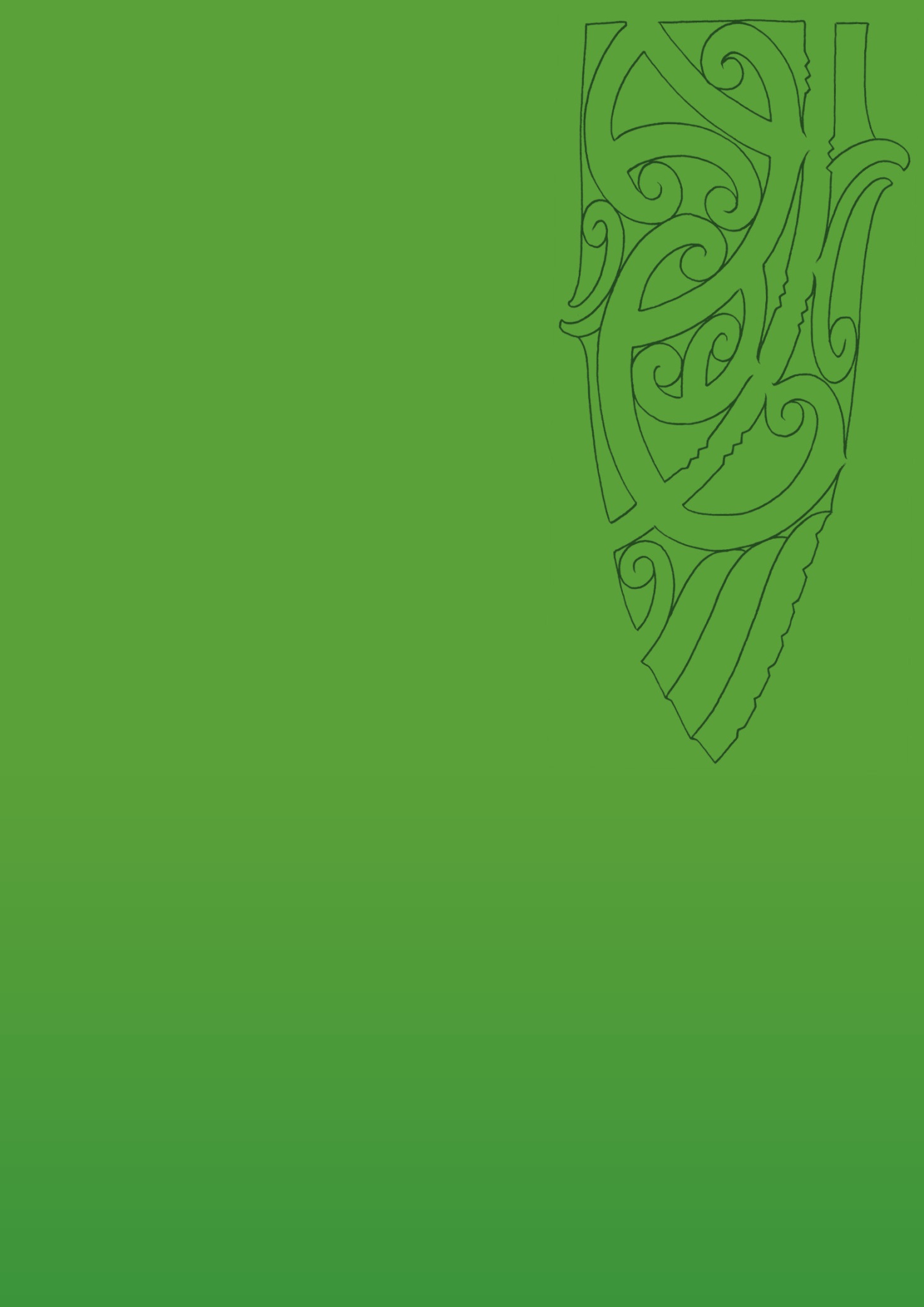 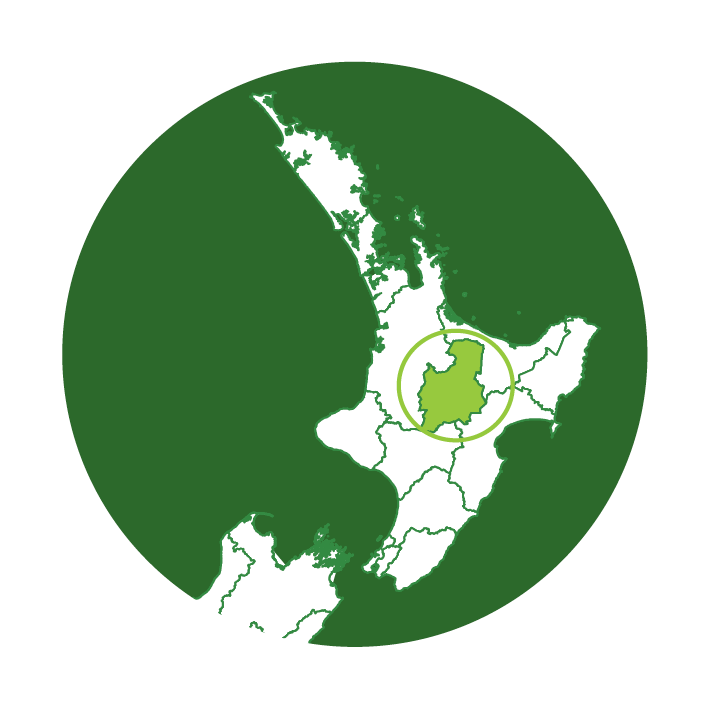 Te Rei Puta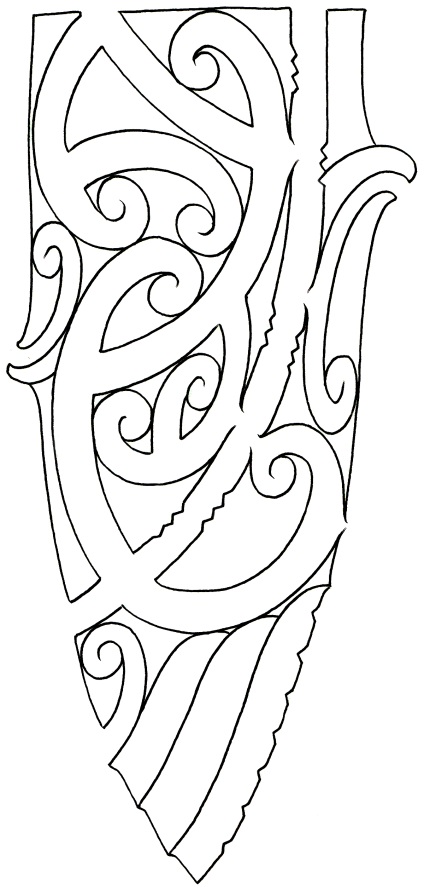 The cover design represents the journey of data from its production to its use by the health sector. The overall shape of the design is the prized rei puta. This signifies the importance of information and the acknowledgement that knowledge is a taonga.At the centre of the design interwoven kowhaiwhai represent the complexity of data that underpins the reports. The ngutu kākā represents the verbal mechanisms for passing on knowledge and the mangopare design symbolises strength and the application of knowledge.The reports focus on the health status of Māori, and in particular where there are inequalities compared to non-Māori. Niho taniwha represents the strength required to meet adversity and persist through to a successful end, the koru symbolises the growth that results from access to information. The retention of knowledge is embodied in the pātaka kai.Design by Graham TipeneNgāti Whatua, Ngāti Hine, Ngāti Kahu, Ngāti Manu, Ngāti Hāuatewhekemoko@gmail.comwww.facebook.com/pages/Te-Wheke-Moko/371495646243927Suggested citation: Robson B, Purdie G, Simmonds S, Waa A, Scorringe K, Rameka R. 2015. Lakes District Health Board Māori Health Profile 2015. Wellington: Te Rōpū Rangahau Hauora a Eru Pōmare.ISBN 978-0-9941252-7-9 (electronic) Published in October 2015 by Te Rōpū Rangahau Hauora a Eru Pōmare, University of Otago Wellington, PO Box 7343, Wellington South.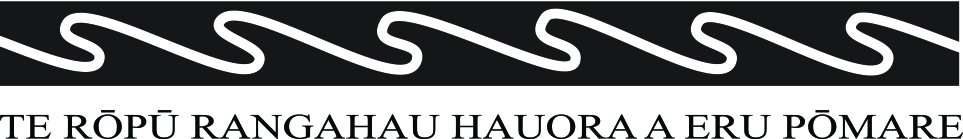 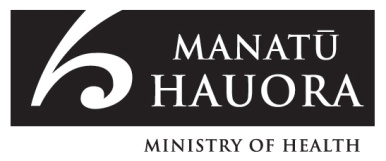 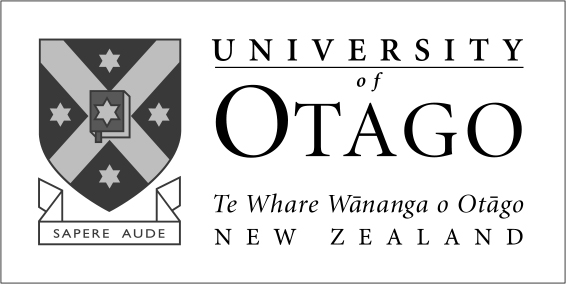 He MihiTūi Tuia i Te Herenga TangataTe tangi a Te Rōpū Rangahau Hauora a Eru Pōmare. Tui Tui Tui TuiaE ngā maunga whakahii, ngā pū kōrero huri noaTēnā koutou, tēnā koutou, tēnā tātou katoa.Ngā mate huhua e hinga mai nei i runga i o tātou marae mahaHaere atu rā, okioki ai.Ngā whakaaro, ngā kōrero aroha, ngā tautoko i awhi nei i te kaupapa Anei te mihi ki ngā kaimahi hauora  Whakapiki te kahaWhakapiki te oraWhakapiki te māramatangaKia eke tātou katoa ki Te Pae Ora.AcknowledgementsMany people have contributed their time and expertise to the Māori Health Profiles.  We would like to thank members of Te Tumu Whakarae, DHB Planning and Funding groups, Public Health Services, Māori providers, and Māori governance groups who contributed to our consultation discussions.  We would also like to acknowledge those who participated in the workshop at the Tū Kaha conference in Hastings, October 2014.Paula Searle, Peter Himona, Te Taiawatea Moko-Mead, Li-Chia Yeh, Roimata Timutimu, Natalie Talamaivao from Te Kete Hauora, Ministry of Health provided valuable advice.The following people assisted us to obtain data: Roslyn Parker, Dale Robison, Catherine Gerard and Mishra Suriyaprakash from the Ministry of Health; Ester Goodwin and Andrew Maclaren, Statistics New Zealand; June Atkinson, University of Otago Wellington; Nikki Turner, Immunisation Advisory Centre; Ali Ajmal, Action on Smoking and Health New Zealand.Graham Tipene designed the rei puta and Somar Design developed the document template.Doone Winnard and Sarah Sharpe from Counties Manukau DHB provided very useful peer review of early drafts.We appreciated the discussions and input of the participants of the Māori Health Profiles Summer School in February 2015, and a special thanks to the guest presenters Paula Searle, Kirikowhai Mikaere, Ana Morrison, Sonia Hawkins, Gay Keating and Jean Gilmour.We would like to particularly acknowledge Olga Rameka who provided cultural support and guidance throughout the project, ngā mihi aroha ki a koe.Ngā mihi nui ki a koutou katoa.Nā, Te Rōpū Rangahau Hauora a Eru Pōmare (Eru Pōmare Māori Health Research Centre)
University of Otago Wellington
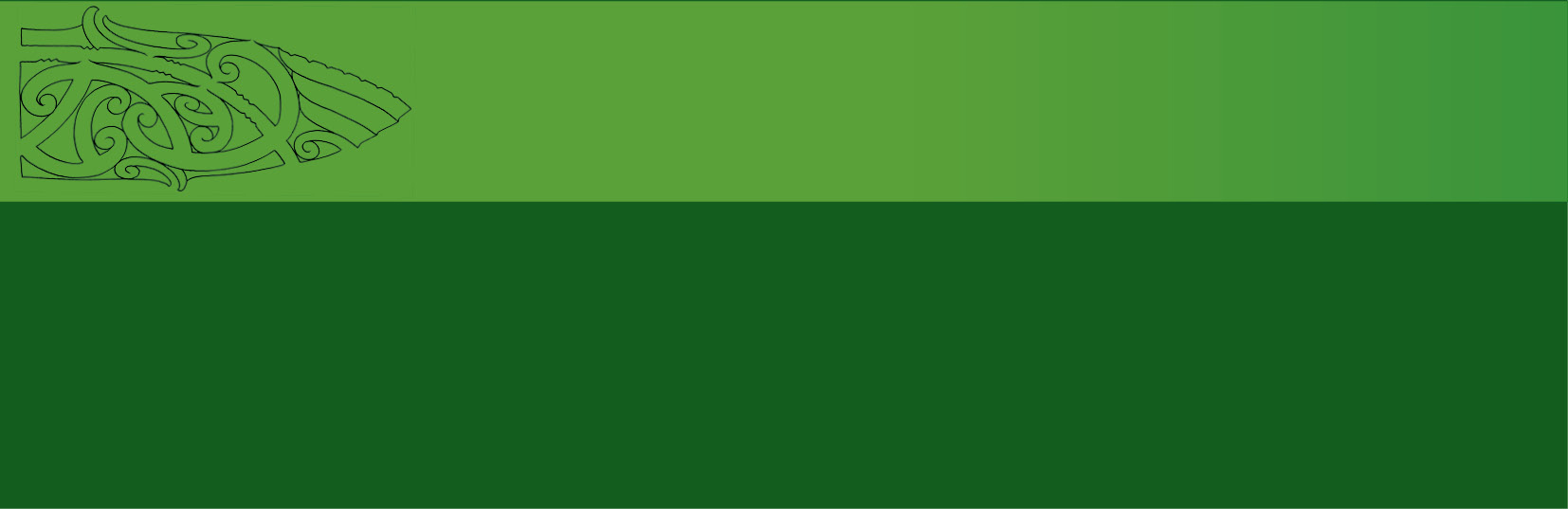 Tiro whānui − Lakes at a glanceLakes populationIn 2013, 35,600 Māori lived in the Lakes District Health Board region, 35% of the District’s total population.The Lakes Māori population is youthful, but showing signs of ageing. In 2013, half of the District’s children and young people were Māori. The Māori population aged 65 years and over will increase by a third between 2013 and 2020.Whānau ora – Healthy familiesIn 2013, most Lakes Māori adults (84%) reported that their whānau was doing well, but 8% felt their whānau was doing badly. A small proportion (7%) found it hard to access whānau support in times of need, but most found it easy (83%).Being involved in Māori culture was important to the majority of Māori adults (78%). Spirituality was important to 76%.Practically all (99%) Māori from Lakes District had been to a marae at some time. Most (75%) had been to their ancestral marae, with over half (55%) stating they would like to go more often.Sixteen percent of Māori had taken part in traditional healing or massage in the last 12 months.Over a quarter of Lakes Māori (28%) could have a conversation about a lot of everyday things in te reo Māori in 2013.Wai ora – Healthy environmentsEducationMost Māori children (93%) who started school in 2013 had participated in early childhood education.In 2013, 46% of Māori adults aged 18 years and over had at least a Level 2 Certificate, a higher proportion than in 2006 (40%). However the proportion was only three quarters that of non-Māori.WorkIn 2013, 13% of Māori adults aged 15 years and over were unemployed, 2.4 times the non-Māori rate (5%).Most Māori adults (89%) do voluntary work.In 2013, Māori were more likely than non-Māori to look after someone who was disabled or ill, within or outside of the home.Income and standard of livingIn 2013, two out of five children and adults in Māori households (defined as households with at least one Māori resident) were in households with low equivalised household incomes (under $15,172), compared to one in five  children and adults in other households.In 2013, 10% of Māori adults in Lakes DHB reported putting up with feeling the cold a lot to keep costs down during the previous 12 months, 7% had gone without fresh fruit and vegetables, and 9% had postponed or put off visits to the doctor.Residents of Māori households were over 3 times as likely as residents of other households to live in a home without a motor vehicle (10% compared to 3%).People in Māori households were less likely to have access to telecommunications than those living in other households: 38% had no internet, 34% no telephone, 12% no mobile phone, and 4% had no access to any telecommunications at all.HousingIn Lakes DHB, the most common housing problems reported to be a big problem by Māori adults in 2013 were finding it hard to keep warm (17%), needing repairs (16%), and damp (14%).Over half (58%) of children in Māori households in Lakes were living in rented accommodation, nearly twice the proportion of children in other households (30%).Lakes residents of Māori households were 3.5 times as likely as others to be in crowded homes (i.e. requiring at least one additional bedroom) (21% compared to 6%).Area deprivationUsing the NZDep2013 index of small area deprivation, 54% of Lakes Māori lived in the two most deprived decile areas (deciles 9 and 10) compared to 25% of non-Māori.Mauri ora – Healthy individualsPepi, tamariki – Infants and childrenOn average, 899 Māori infants were born per year during 2009–2013, 57% of all live births in Lakes DHB. Seven percent of Māori and 5% of non-Māori babies had low birth weight.In 2013, 75% of Māori babies in Lakes were fully breastfed at 6 weeks.Eighty-one percent of Māori infants were enrolled with a Primary Health Organisation by three months of age.In 2014, 90% of Māori children were fully immunised at 8 months of age, also 90% at 24 months.In 2013, 71% of Lakes Māori children and 40% of non-Māori children aged 5 years had caries. At Year 8 of school, 69% of Māori children and 46% of non-Māori children had caries. Māori children under 15 years were 82% more likely than non-Māori to be hospitalised for tooth and gum disease.During 2011–2013, on average there were 93 hospital admissions per year for grommet insertions among Māori children (at a rate similar to that of non-Māori) and 64 admissions per year for serious skin infections at 2.7 times the non-Māori rate.Māori children under 15 years were 6 times as likely as non-Māori children to be hospitalised for acute rheumatic fever, with an average of four children admitted per year.Around 760 hospitalisations per year of Māori children were potentially avoidable through population-based health promotion and intersectoral actions, at a rate 46% higher than non-Māori.Five hundred hospitalisations per year of Māori children were potentially avoidable through preventive or treatment intervention in primary care (ambulatory care sensitive hospitalisations, or ASH), with a rate 44% higher than that of non-Māori children, or nearly 1,280 more admissions per 100,000.Rangatahi – Young adultsThere has been a significant increase in the proportion of Lakes Māori aged 14 and 15 years who have never smoked, and a decrease in the proportion of Māori aged 15–24 years who smoke regularly. In 2013, 45% of Māori aged 20–24 years smoked regularly compared to 23% of non-Māori.By September 2014, 80% of Māori girls aged 17 years and 69% of those aged 14 years had received all three doses of the human papilloma virus (HPV) vaccine. Coverage was higher for Māori than for non-Māori.Among Māori youth aged 15–24 years, an average of three individuals per year were admitted to hospital with acute rheumatic fever, at a rate 12 times the non-Māori (or 50 more hospitalisations per 100,000).Rates of hospitalisation for injury from self-harm were lower for Māori than for non-Māori among those aged 15–24 years during 2011–2013 but 48% higher for Māori at ages 25–44 years. There were 23 Māori admissions per year among those aged 15–24 and 19 per year among those aged 25–44 years.Pakeke – AdultsOver half of Māori adults in Lakes District (57%) reported having excellent or very good health in 2013, and over a quarter (27%) reported having good health. One in six (16%) reported having fair or poor health.Smoking rates in Lakes are decreasing, but remain over twice as high for Māori (36%) as for non-Māori (17%) in 2013.Circulatory system diseasesLakes Māori adults aged 25 years and over were 73% more likely than non-Māori to be hospitalised for circulatory system diseases (including heart disease and stroke) in 2011–2013.Māori were 71% more likely than non-Māori to be admitted with acute coronary syndrome, 62% more likely to have an angiography procedure, 43% more likely to have an angioplasty procedure, and 61% more likely to have a coronary artery bypass and graft.Heart failure admission rates were 5 times as high for Māori as for non-Māori.Stroke admission rates were 86% higher for Māori than non-Māori (with 57 Māori admitted per year), and admissions for hypertensive disease 2.8 times as high (with eight Māori admitted per year).Admissions for chronic rheumatic heart disease were 5 times as high for Māori as for non-Māori. Compared to non-Māori, heart valve replacements were 3 times as high among Māori females, but similar for Māori males.Māori under 75 years were 4 times as likely as non-Māori to die from circulatory system diseases in 2007–2011.DiabetesIn 2013, 5% of Māori and of non-Māori were estimated to have diabetes. Fifty-one percent of Māori aged 25 years and over who had diabetes were regularly receiving metformin or insulin, 79% were having their blood sugar monitored regularly, and 62% were being screened regularly for renal disease.In 2011–2013 Māori with diabetes were 7.7 times as likely as non-Māori to have a lower limb amputated.CancerCompared to non-Māori females, cancer incidence was 30% higher for Māori females and cancer mortality was 2.5 times as high. Among males, cancer incidence was similar for Māori and non-Māori while cancer mortality was 85% higher for Māori.Breast, lung, uterine, colorectal, cervical, and ovarian cancers were the most commonly registered among Lakes Māori women. Lung, breast, ovarian, and colorectal cancers were the most common causes of cancer death. The lung cancer registration rate was 4 times the rate of non-Māori women and the mortality rate 5 times as high. Breast cancer registrations were 49% higher for Māori while the mortality rate was 3.2 times as high as the non-Māori rate. Ovarian cancer was 2.8 times as common for Māori while the mortality rate was 5.7 times as high as non-Māori.Breast screening coverage of Māori women aged 45–69 years was 63% compared to 70% of non-Māori women.Cervical screening coverage of Māori women aged 25–69 years was 70% over 3 years and 88% over five years (compared to 82% and 96% of non-Māori respectively).Lung, prostate, colorectal, and liver cancers were the most common cancers among Lakes Māori men. Lung, stomach, prostate, colorectal and pancreatic cancers were the most common causes of cancer death for Māori men. Lung cancer registration and mortality rates were over 3 times as high as for non-Māori men. Stomach cancer mortality rates were 7 times as high for Māori as for non-Māori men.Respiratory diseaseMāori aged 45 years and over were 4.8 times as likely as non-Māori to be admitted to hospital for chronic obstructive pulmonary disease (COPD).Asthma hospitalisation rates were higher for Māori than for non-Māori in each age group.Māori under 75 years had over 3 times the non-Māori rate of death from respiratory disease in 2007–2011.Mental disordersMāori were 50% more likely than non-Māori to be admitted to hospital for a mental disorder during 2011–2013. Schizophrenia was the most common disorder, followed by mood disorders and substance use disorders.GoutIn 2011 the prevalence of gout among Lakes Māori was estimated to be 6%, higher than the prevalence in non-Māori (4%).Thirty-two percent of Māori with gout regularly received allopurinol, a preventive therapy to lower urate levels. Of those who received allopurinol, 31% had a lab test for serum urate levels in the following six months. Half of Māori with gout were using non-steroidal anti-inflammatory medication.In 2011–2013 the rate of hospitalisations for gout was almost 8 times as high for Māori as for non-Māori, indicating a higher rate of flare-ups.All agesHospitalisationsThe all-cause rate of hospital admissions was 19% higher for Māori than for non-Māori during 2011–2013.More than 2,500 Māori hospital admissions per year were potentially avoidable, with the rate 49% higher for Māori than for non-Māori. The ASH rate was 79% higher.MortalityLife expectancy at birth during 2012–2014 was 76.5 years for Māori females in the Waikato Region (including Rotorua), and 76.7 years in the Bay of Plenty region (including Taupō) (7.5 and 7.8 years lower respectively than for non-Māori females). For Māori males, life expectancy was 72.2 years for Waikato residents and 72.3 years for Bay of Plenty residents (8.1 and 8.4 years lower than for their non-Māori counterparts).The all-cause mortality rate for Lakes Māori during 2008–2012 was 2.3 times the non-Māori rate.Leading causes of death for Māori females in 2007–2011 were ischaemic heart disease (IHD), lung cancer, COPD, stroke, and diabetes.Leading causes of death for Māori men were IHD, accidents, lung cancer, diabetes and COPD. Potentially avoidable mortality and mortality from conditions amenable to health care were around 3 times as high for Māori as for non-Māori in Lakes DHB.InjuriesThe rate of hospitalisation due to injury was 29% higher for Lakes Māori than for non-Māori during 2011–2013. Males had higher rates of admission than females.The most common causes of injury resulting in hospitalisation were falls, complications of medical and surgical care, exposure to mechanical forces, transport accidents and assault.The rate of hospitalisation due to assault was 3.2 times as high for Māori as for non-Māori.Injury mortality was 2.4 times as high for Māori as for non-Māori in the Lakes District.List of Tables and FiguresTable 1: Population by age group, Lakes DHB, 2013	3Table 2: Population projections, Lakes DHB, 2013 to 2033	3Table 3: Whānau well-being reported by Māori aged 15 years and over, Lakes DHB, 2013	4Table 4: Whānau composition reported by Māori aged 15 years and over, Lakes DHB, 2013	4Table 5: Access to whānau support, Māori aged 15 years and over, Lakes DHB 2013	5Table 6: Importance of Māori culture and spirituality, Māori aged 15 years and over, Lakes DHB, 2013	5Table 7: People who can have a conversation about a lot of everyday things in te reo Māori, Lakes DHB, 2013	5Table 8: Use of te reo Māori in the home, Māori aged 15 years and over, Lakes DHB, 2013	6Table 9: Access to marae, Māori aged 15 years and over, Lakes DHB, 2013	6Table 10: Māori aged 15 years and over who took part in traditional healing or massage in last 12 months, Lakes DHB, 2013	6Table 11: Adults aged 18 years and over with a Level 2 Certificate or higher, Lakes DHB, 2006 and 2013	7Table 12: Labour force status, 15 years and over, Lakes DHB, 2006 and 2013	7Table 13: Leading industries in which Māori were employed, Lakes DHB, 2013	8Table 14: Leading occupations of employed Māori, Lakes DHB, 2013	8Table 15: Unpaid work, 15 years and over, Lakes DHB, 2013	9Table 16: Unmet need reported by Māori aged 15 years and over to keep costs down in the last 12 months, Lakes DHB, 2013	9Table 17: Children aged 0–17 years living in families where the only income is means-tested benefits, Lakes DHB, 2006 and 2013	9Table 18: Children and adults living in households with low incomes, Lakes DHB, 2013	10Table 19: Households with no access to a motor vehicle, Lakes DHB, 2006 and 2013	10Table 20: People in households with no access to telephone, mobile/cell phone, internet, or any telecommunications, Lakes DHB, 2013	10Table 21: Housing problems reported by Māori aged 15 years and over, Lakes DHB, 2013	11Table 22: Children and adults living in households where rent payment are made, Lakes DHB, 2013	11Table 23: People living in crowded households (requiring at least one more bedroom), Lakes DHB, 2013	11Table 24: People living in households where no heating fuels are used, Lakes DHB, 2013	12Table 25: Birth-weight and gestation, Lakes DHB, 2009–2013	13Table 26: Selected Well Child/Tamariki Ora indicators for Māori children, Lakes DHB	13Table 27: Children fully immunised by the milestone age, Lakes DHB, 1 Jan 2014 to 31 Dec 2014	14Table 28: Oral health status of children aged 5 or in Year 8 at school, Lakes DHB, 2013	14Table 29: Hospitalisations for tooth and gum disease, children aged 0–14 years, Lakes DHB, 2011–2013	14Table 30: Hospitalisations for grommet insertions, children aged 0–14 years, Lakes DHB, 2011–2013	15Table 31: Hospitalisations for serious skin infections, children aged 0–14 years, Lakes DHB, 2011–2013	15Table 32: Individuals admitted to hospital for acute rheumatic fever, ages 0–14 and 15–24 years, Lakes DHB, 2011–2013	15Table 33: Potentially avoidable hospitalisations for children aged 1 month to 14 years, Lakes DHB, 2011–2013	16Table 34: Ambulatory care sensitive hospitalisations for children aged 1 month to 14 years, Lakes DHB, 2011–2013	16Table 35: Human papilloma virus immunisations (HPV) by birth cohorts, Lakes DHB, 1 September 2008 to 30 September 2014	18Table 36: Hospitalisations for injury from intentional self-harm, 15–24 and 25–44 years, Lakes DHB, 2011–2013	18Table 37: Health status reported by Māori aged 15 years and over, Lakes DHB, 2013	19Table 38: Cigarette smoking status, 15 years and over, Lakes DHB, 2006 and 2013	19Table 39: Hospitalisations for circulatory system diseases, 25 years and over, Lakes DHB, 2011–2013	20Table 40: Ischaemic heart disease indicators, 25 years and over, Lakes DHB, 2011–2013	20Table 41: Hospitalisations for heart failure, stroke, and hypertensive disease, 25 years and over, Lakes DHB, 2011–2013	21Table 42: Hospitalisations for chronic rheumatic heart disease and heart valve replacements, 25 years and over, Lakes DHB, 2011–2013	21Table 43: Early deaths from circulatory system disease, Lakes DHB, 2007–2011	21Table 44: Diabetes prevalence, medication use, monitoring of blood glucose levels, screening for renal disease, Lakes DHB, 2013	22Table 45: Hospitalisations for lower limb amputations for people with concurrent diabetes, 15 years and over, Lakes DHB, 2011–2013	22Table 46: Most common cancer registrations for Māori by site, all ages, Lakes DHB, 2008–2012	23Table 47: Most common cancer deaths for Māori by site, all ages, Lakes DHB, 2007–2011	23Table 48: BreastScreen Aotearoa breast screening coverage, women aged 45–69 years, Lakes DHB, 24 months to 31 December 2014	24Table 49: Cervical screening coverage, women aged 25–69 years, Lakes DHB, 3 years and 5 years to 31 December 2014	24Table 50: Hospitalisations for asthma, by age group, Lakes DHB, 2011–2013	25Table 51: Hospitalisations for chronic obstructive pulmonary disease (COPD), 45 years and over, Lakes DHB, 2011–2013	25Table 52: Early deaths from respiratory disease, Lakes DHB, 2007–2011	25Table 53: Hospitalisations for mental disorders, all ages, Lakes DHB, 2011–2013	26Table 54: Gout prevalence and treatment, 20–79 years, Lakes DHB, 2011	27Table 55: Hospitalisations for gout, 25 years and over, Lakes DHB, 2011–2013	27Table 56: Hospitalisations for hip fractures, 65 years and over, Lakes DHB, 2011–2013	27Table 57: Hospitalisations for hip replacements, 50 years and over, Lakes DHB, 2011–2013	28Table 58: Publicly funded hospitalisations for cataract surgery, 45 years and over, Lakes DHB, 2011–2013	28Table 59: All-cause hospitalisations, all ages, Lakes DHB, 2011–2013	29Table 60: Potentially avoidable hospitalisations, 0–74 years, Lakes DHB, 2011–2013	29Table 61: Ambulatory care sensitive hospitalisations, 0–74 years, Lakes DHB, 2011–2013	29Table 62: Life expectancy at birth, Waikato and Bay of Plenty Districts, 2012–2014	30Table 63: All-cause deaths, all ages, Lakes DHB, 2008–2012	30Table 64: Leading causes of death for Māori, all ages, Lakes DHB, 2007–2011	31Table 65: Potentially avoidable mortality, 0–74 years, Lakes DHB, 2007–2011	31Table 66: Amenable mortality, 0–74 years, Lakes DHB, 2007–2011	32Table 67: Hospitalisations for injury, all ages, Lakes DHB, 2011–2013	32Table 68: Hospitalisations for assault, all ages, Lakes DHB, 2011–2013	32Table 69: Deaths from injury, all ages, Lakes DHB, 2007–2011	32Table 70: Māori population projections, single year by age group, Lakes DHB, 2013 to 2020	34Table 71: Total population projections, single year, by age group, Lakes DHB, 2013 to 2020	35Table 72: Data sources	36Table 73: 2001 Census total Māori population	38Table 74: Potentially avoidable hospitalisation ICD-10 codes for children aged 1 month to 14 years	38Table 75: Ambulatory care sensitive hospitalisation ICD-10 codes for children aged 1 month to 14 years	39Table 76: Ambulatory care sensitive hospitalisation ICD-10 codes for people aged 1 month to 74 years	40Table 77: Avoidable mortality ICD-10 codes	40Table 78: Amenable mortality ICD-10 codes	42Figure 1: Distribution by NZDep 2013 decile, Lakes DHB, 2013	12Figure 2: Trends in the proportion of students aged 14–15 years who have never smoked, by gender, Lakes DHB, 1999–2013	17Figure 3: Regular smokers, ages 15–17, 18–19, 20–24 years, Lakes DHB, 2013	17Introduction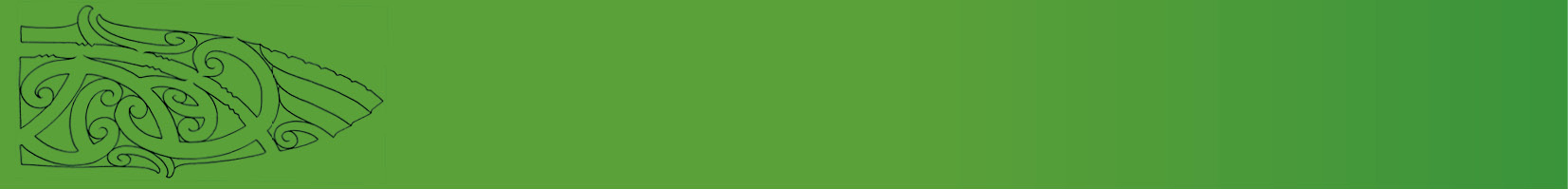 The Ministry of Health commissioned Te Rōpū Rangahau Hauora a Eru Pōmare to produce a Māori Health Profile for each District Health Board (DHB) in Aotearoa New Zealand. Each profile report is accompanied by an Excel© data file.  The profiles are intended to be used by the health sector for planning purposes. They build on and update the previous Health Needs Assessments produced by Massey University in 2012 which can be viewed here.The overall aim of the Māori Health Strategy, He Korowai Oranga, is Pae Ora or Healthy Futures.  Pae Ora is a holistic concept that includes three interconnected elements; whānau ora, wai ora and mauri ora.  Further detail on He Korowai Oranga can be found here. Health indicators contained in the Māori Health Profiles are arranged according to these three elements. Whānau ora, healthy families, includes indicators of whānau wellbeing and support, participation in Māori culture and reo. Wai ora, or healthy environments, encompasses indicators on education, work, income, housing and deprivation. Mauri ora, healthy individuals, includes individual level indicators of health status.  Mauri ora indicators are ordered according to life stage from pepi/amariki to rangatahi then pakeke, and also a section on indicators that affect individuals of all ages.This document presents data for residents of Te Poari Hauora ā Rohe o Ngā Moana, Lakes District Health Board.Data sources and key methodsThe main data sources for this report are: the 2013 Census of Population and Dwellings, Te Kupenga 2013 (the Māori Social Survey), mortality registrations, public hospital discharges, cancer registrations, the national immunisation register, the community oral health service, the Health Quality and Safety Commission’s Atlas of Healthcare Variation, Action on Smoking and Health (ASH) Year 10 Snapshot Survey of tobacco smoking among 14 and 15 year olds, and data from the Well Child/Tamariki Ora Quality Improvement Framework indicators.Most data are presented for Māori and non-Māori residents of Lakes DHB. Accompanying Excel tables also include data for the total Lakes DHB population and the total New Zealand population for reo speakers, socioeconomic indicators, mortality, cancer registrations, and hospital discharges.The unequal distribution of the social determinants of health is an important driver of health inequities between Māori and non-Māori. Information from the 2013 Census on living conditions that influence health has been analysed by individual, household, and neighbourhood. A household was classified as Māori if there was at least one Māori resident. The 2013 NZ Deprivation Index was used for classifying neighbourhoods. The index combines eight dimensions of deprivation, including access to telecommunications and internet, income, employment, qualifications, home ownership, support, living space, and access to transport.Māori models of health encompass cultural vitality and whānau wellbeing. Indicators of these dimensions of health have been included in these Profiles, sourced from Te Kupenga 2013, the Māori Social Survey conducted in 2013 by Statistics New Zealand (SNZ).  Further information on Te Kupenga can be found here. Data from Te Kupenga is presented for Māori only.Hospitalisation, cancer registration, and mortality rates and Census data were age–sex-standardised to the 2001 Māori population.Ninety-five percent confidence intervals (95% CI) were calculated for crude and age-standardised hospitalisation and mortality rates and ratios using the log-transformation method (Clayton and Hills 1993). Confidence intervals for data from Te Kupenga were calculated by Statistics New Zealand. Confidence intervals have not been calculated for data from other sources.For ambulatory care sensitive admissions and admission rates for specific causes, transfers are only included as an admission if the principal diagnosis is not in the same diagnostic group as the initial admission.Average numbers of events per year have been rounded to the nearest whole number.Further technical notes and methods are provided in Appendix 2.Further sources of dataRisk factors common to several chronic conditions such as diabetes, cardiovascular disease, cancer, respiratory disease, or vascular dementia, include smoking, alcohol and drug use, nutrition, body size, and physical activity. Improvements in these indicators require public health and intersectoral action to support healthy environments and living conditions for Māori communities, as well as primary care interventions designed for individuals and whānau. The 2012/13 New Zealand Health Survey provides evidence of inequities between Māori and non-Māori in the prevalence of these risks factors at the national level (Ministry of Health 2013).Other useful data sources include the Ministry of Health’s publications on Māori health, the Health Quality and Safety Commission’s Atlas of Healthcare Variation, the DHB reports and Te Ohonga Ake reports of the New Zealand Child and Youth Epidemiology Service, and the Māori Health Plan Indicator reports provided to DHBs. Te Tatauranga o te Iwi − Key demographicsIn 2013, approximately 5% (35,600) of the country’s total Māori population lived in the Lakes District Health Board. The total population of the DHB (103,200) made up 2% of the national population. In 2015, the Māori population in Lakes DHB is estimated to be 35,900 and the total Lakes population 103,700.Table 1: Population by age group, Lakes DHB, 2013Source: Statistics NZ Population projections for the Ministry of Health (2013 Census base) 2014 updateMāori residents comprised 35% of the DHB population in 2013. The Māori population is relatively young, with a median age of 24.5 years, compared with 37.8 years for the total DHB population. In 2013, Māori comprised 51% of the DHB’s children aged 0–14 years and 47% of those aged 15–24 years. Table 2: Population projections, Lakes DHB, 2013 to 2033Source: Statistics NZ Population projections for the Ministry of Health (2013 Census base) 2014 update
Note: Detailed population projections are provided in Appendix 1.The proportion of Māori who were aged 65 years and over in 2013 was 6% but is projected to increase to 13% in 2033. Between 2013 and 2020 the number of Māori aged 65 and over will increase by a third from 2,130 to 2,820 (see Appendix 1). In 2013 there were 670 Māori aged 75 years and over in Lakes DHB, with 207 living alone (see accompanying Excel tables).Whānau ora − Healthy familiesThe refreshed Māori health strategy, He Korowai Oranga (Ministry of Health, 2014) defines whānau ora as Māori families supported to achieve their maximum health and wellbeing. It aims to support families to be self-managing, leading healthy lifestyles, confidently participating in te ao Māori and society. This section reports selected findings from Te Kupenga 2013 on whānau well-being and support and engagement with Māori culture and reo.Whānau well-beingTable 3: Whānau well-being reported by Māori aged 15 years and over, Lakes DHB, 2013Source: Te Kupenga 2013, Statistics New Zealand customised report. 
Note: An asterisk (*) shows the sampling error is 30% or more but less than 50%.An estimated 84% of Māori adults residing in Lakes DHB reported that their whānau was doing well or extremely well in 2013. However 8% felt their whānau was doing badly or extremely badly.Table 4: Whānau composition reported by Māori aged 15 years and over, Lakes DHB, 2013Source: Te Kupenga 2013, Statistics New Zealand customised report.Table 4 shows the size and composition of whānau, with a third of Lakes DHB Māori reporting whānau sizes of more than 20 people. Sixteen percent included friends in their description of whānau.Whānau supportTable 5: Access to whānau support, Māori aged 15 years and over, Lakes DHB 2013Source: Te Kupenga 2013, Statistics New Zealand customised report. 
Note: * Sampling error is 30% or more but less than 50%. ** Sampling error is 50 percent or more, but less than 100 percent
S shows the data was suppressed.In 2013, the majority of Māori adults in Lakes DHB (83%) reported having easy access to whānau support in times of need. However, an estimated 1,500 (7%) had difficulty getting help.Seventy-six percent found it easy to get help with Māori cultural practices, with 11% finding it hard or very hard. Importance of participation in Māori cultureTable 6: Importance of Māori culture and spirituality, Māori aged 15 years and over, Lakes DHB, 2013Source: Te Kupenga 2013, Statistics New Zealand customised report.Being involved in Māori culture was important to the majority (62%) of Māori adults, and somewhat important to a further 16%.  Spirituality was important (very, quite or somewhat) to three-quarters of Lakes Māori (76%).Te Reo MāoriTable 7: People who can have a conversation about a lot of everyday things in te reo Māori, Lakes DHB, 2013Source: 2013 Censuses, Statistics New Zealand
Notes: Percentages are age-standardised. Ratios in bold show a statistically significant difference between Māori and non-Māori.According to the 2013 Census, 28% of Māori in Lakes and 1% of non-Māori adults could have a conversation about a lot of everyday things in te reo Māori.Table 8: Use of te reo Māori in the home, Māori aged 15 years and over, Lakes DHB, 2013Source: Te Kupenga 2013, Statistics New Zealand customised report. 
Note: * Sampling error is 30% or more but less than 50%.Over a quarter of Lakes Māori (29%) reported that te reo Māori was used regularly in the home, and for 6% Māori was the main language.Access to maraeTable 9: Access to marae, Māori aged 15 years and over, Lakes DHB, 2013Source: Te Kupenga 2013, Statistics New Zealand customised report.
Notes: (1) Those who had been to a marae at some time.
(2) Both those who knew and did not know their ancestral marae.
(3) Those who had been to any of their ancestral marae in the last 12 months.In 2013, almost all Māori in Lakes DHB (99%) had been to a marae, with most (73%) having been in the last 12 months. Three-quarters had been to at least one of their ancestral marae, with 55% having been in the previous 12 months. A similar proportion reported that they would like to go more often.Traditional healing or massageTable 10: Māori aged 15 years and over who took part in traditional healing or massage in last 12 months, Lakes DHB, 2013Source: Te Kupenga 2013, Statistics New Zealand customised report.An estimated 4,000 Māori adults (16%) in Lakes took part in traditional healing or massage in 2013, a greater proportion than the national average (11%).Wai ora − Healthy environmentsThis section focuses on those aspects of social and physical environments that influence our health and well-being.  Data is presented on individuals, households, and individuals living in households. A household that includes at least one Māori usual resident on Census night is categorised as a Māori household, and other households are categorised as non-Māori.EducationTable 11: Adults aged 18 years and over with a Level 2 Certificate or higher, Lakes DHB, 2006 and 2013Source: 2006 and 2013 Censuses, Statistics New Zealand
Notes: Percentages are age-standardised. Ratios in bold show a statistically significant difference between Māori and non-Māori.The proportion of Māori adults aged 18 years and over with at least a Level 2 Certificate increased from 40% to 46% between 2006 and 2013. The absolute gap between Māori and non-Māori in Lakes remained the same (a difference of 18 percentage points).WorkTable 12: Labour force status, 15 years and over, Lakes DHB, 2006 and 2013Source: 2006 and 2013 Censuses, Statistics New Zealand
Notes Percentages are age-standardised. Ratios in bold show a statistically significant difference between Māori and non-Māori.
Employed part-time includes people working 1 hour per week or more. Employed full-time includes people who usually work 30 or more hours per week. Unemployed people are without a paid job, available for work and actively seeking work. People not in the labour force includes people in the working age population who are neither employed nor unemployed.Between 2006 and 2013 there was a drop in the proportion of Māori adults employed full-time.  The unemployment rate increased from 8% to 13%. Māori were 2.4 times as likely as non-Māori to be unemployed. There was also a small increase in the proportion of the working age population who were not in the labour force.Table 13: Leading industries in which Māori were employed, Lakes DHB, 2013Source: 2013 Census, Statistics New Zealand
Note: ANZSIC is the Australian and New Zealand Standard Industrial ClassificationThe main industries employing Māori women in Lakes during 2013 were education and training (16%); health care and social assistance (15%); and accommodation and food services (15%). These were followed by retail, and public administration and safety. For Māori men, 17% were employed in manufacturing; 16% in agriculture, forestry and fishing; and 13% in construction. Other leading industries included transport, postal and warehousing, and retail.Table 14: Leading occupations of employed Māori, Lakes DHB, 2013Source: 2013 Census, Statistics New Zealand
Note: Australian and New Zealand Standard Classification of Occupations (ANZSCO), major groupingAmong employed Māori women, the leading occupational groupings were professionals (21%); labourers (17%); and community and personal service workers (17%). The next most common occupations were clerical and administrative workers; managers; and sales workers.Māori men were most likely to be employed as labourers (27%); machinery operators and drivers (18%); and technicians and trade workers (17%).  The next most common occupations were managers; professionals; and community and personal service workers.Table 15: Unpaid work, 15 years and over, Lakes DHB, 2013Source: 2013 Census, Statistics New Zealand
Notes: Percentages are age-standardised. Ratios in bold show a statistically significant difference between Māori and non-Māori.Close to 90% of Māori adults worked without pay in 2013. Māori were twice as likely than non-Māori to look after someone who was disabled or ill without pay within the home, and nearly 70% more likely to look after a non-household member who was disabled or ill.Income and standard of livingTable 16: Unmet need reported by Māori aged 15 years and over to keep costs down in the last 12 months, Lakes DHB, 2013Source: Te Kupenga 2013, Statistics New Zealand customised report.
Note: * Sampling error is 30% or more but less than 50%.An estimated 2,500 Māori adults (10%) in Lakes DHB reported putting up with feeling cold a lot to keep costs down during the previous 12 months, 1,500 (7%) had gone without fresh fruit and vegetables, and 2,000 (9%) had often postponed or put off visits to the doctor in 2013.Table 17: Children aged 0–17 years living in families where the only income is means-tested benefits, Lakes DHB, 2006 and 2013Source: Statistics New Zealand, 2006 and 2013 Censuses
Notes: Māori families include at least one Māori member. Non-Māori families have no Māori members. 
Ratios in bold show a statistically significant difference between Māori and non-Māori.There was an increase in the proportion of children living in Māori families where the only income was means-tested benefits between 2006 and 2013 (from 22% to 24%). Children in Māori families were 4.6 times as likely as non-Māori children to be in this situation in 2013.Table 18: Children and adults living in households with low incomes, Lakes DHB, 2013Source: 2013 Census, Statistics New Zealand
Notes: % is age-standardised. Ratios in bold show a statistically significant difference between Māori and non-Māori.
A Māori household is a household with at least one Māori resident. Non-Māori households have no Māori residents.
Household income is equivalised using the revised Jensen scale. Low income is defined as an equivalised household income under $15,172.In 2013, 43% of the children in Māori households (almost 4,500) were in households with low equivalised household incomes in 2013, 2.4 times the proportion of other children. Two out of five adults in Māori households (over 6,900) lived in low income households, twice the proportion of adults in other households.Table 19: Households with no access to a motor vehicle, Lakes DHB, 2006 and 2013Source: 2006 and 2013 Censuses, Statistics New Zealand
Notes: A Māori household is a household with at least one Māori resident. Non-Māori households have no Māori residents. 
Ratios in bold show a statistically significant difference between Māori and non-Māori.In 2013, 13% of Māori households had no access to a motor vehicle, twice the proportion of non-Māori households (6%). The proportion of people living in Māori households without a vehicle was 3.7 times that of people living in non-Māori households.Table 20: People in households with no access to telephone, mobile/cell phone, internet, or any telecommunications, Lakes DHB, 2013Source: 2013 Census, Statistics New Zealand
Notes: A Māori household is a household with at least one Māori resident. Non-Māori households have no Māori residents. 
% is age–sex-standardised to the 2001 Māori population.
Ratios in bold show a statistically significant difference between Māori and non-Māori.In 2013, 38% of people in Māori households had no access to the internet, 34% had no landline, 12% did not have a cell phone, and almost 4% had no access to any telecommunications in the home. The largest absolute gaps between Lakes Māori and non-Māori households were in access to the internet (24 percentage points) and telephone (21 percentage points).HousingTable 21: Housing problems reported by Māori aged 15 years and over, Lakes DHB, 2013Source: Te Kupenga 2013, Statistics New Zealand customised report. 
Note: An asterisk (*) shows the sampling error is 30% or more but less than 50%Housing problems reported to be a big problem by Māori adults in Lakes DHB in 2013 included difficulty keeping the house warm (17%), needing repairs (16%), and damp (14%). Seven percent felt their house was too small, and 7% stated that pests were a big problem in their house. Housing securityTable 22: Children and adults living in households where rent payment are made, Lakes DHB, 2013Source: 2013 Census, Statistics New Zealand
Note: A Māori household is a household with at least one Māori resident. Non-Māori households have no Māori residents. 
Ratios in bold show a statistically significant difference between Māori and non-Māori.In 2013, half of Māori households in Lakes were rented, compared to a quarter (24%) of non-Māori households. Among children living in a Māori household, 58% (over 7,600) were living in rented homes, compared to 30% (3,303 children) in non-Māori households. Half of adults living in Māori households were living in rented accommodation (around 11,000), compared to a third of adults living in non-Māori households (approximately 9,100).Household crowdingTable 23: People living in crowded households (requiring at least one more bedroom), Lakes DHB, 2013Source: 2013 Census, Statistics New Zealand
Notes: Crowding was defined as needing at least one additional bedroom according to the Canadian National Occupancy Standard (based on the age, sex and number of people living in the dwelling).
A Māori household is a household with at least one Māori resident. Non-Māori households have no Māori residents. 
Ratios in bold show a statistically significant difference between Māori and non-Māori.In 2013, Māori households were 6 times as likely as non-Māori households to be classified as crowded using the Canadian National Occupancy Standard. This involved 1,300 homes needing at least one additional bedroom, affecting over 7,000 people. Residents of Māori households were three-and-a-half times as likely as people living in non-Māori households to be living in crowded conditions.Fuel povertyTable 24: People living in households where no heating fuels are used, Lakes DHB, 2013Source: 2013 Census, Statistics New Zealand
Notes: No form of heating used in the dwelling (including electricity, coal, mains or bottled gas, wood, solar heating equipment, other heating).
A Māori household is a household with at least one Māori resident. Non-Māori households have no Māori residents. 
Ratios in bold show a statistically significant difference between Māori and non-Māori.In 2013, 2% of Māori households (285 homes) had no heating, compared to 1% of non-Māori households (228 homes).Area deprivationFigure 1: Distribution by NZDep 2013 decile, Lakes DHB, 2013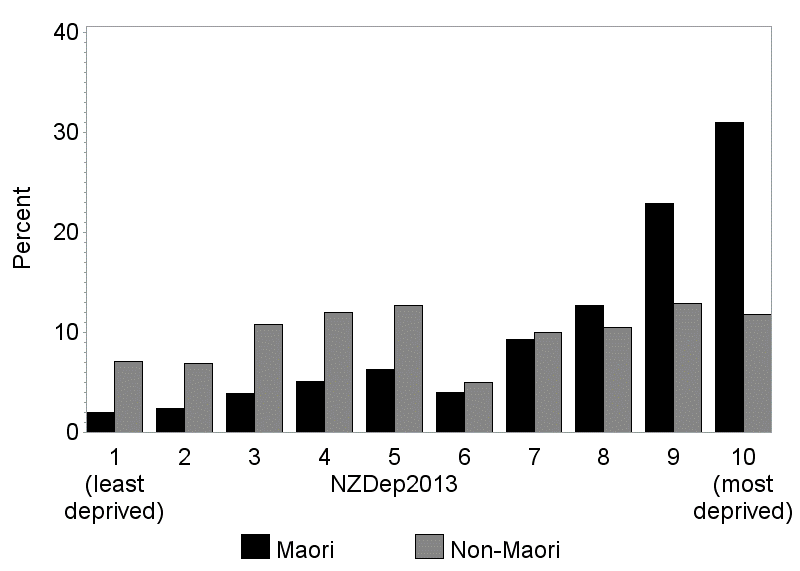 Source: 2013 Census, Statistics New Zealand. Atkinson J, Salmond C, Crampton P. 2014. NZDep2013 Index of Deprivation. University of Otago Wellington.In 2013, over half of Lakes Māori (54%) lived in the two most deprived quintile (deciles 9 and 10) compared to 25% of non-Māori. Māori were two-and-a-half times as likely as non-Māori to live in the most deprived decile (31% compared to 12%), and less than a third as likely to live in the least deprived decile (2% compared to 7%) (see accompanying Excel table). Mauri ora: Pepi, tamariki − Infants and childrenThis section presents information on infants and children. Indicators include birth-weight and gestation, immunisations, breastfeeding and other well-child/tamariki ora indicators, oral health, skin infections, middle ear disease, acute rheumatic fever, and potentially preventable hospitalisations. Infant mortality, including perinatal mortality and sudden unexpected death in infants (SUDI), are also important indicators of Māori health need. Although the numbers are too small to present at a DHB level, the national data shows that Māori infant mortality and SUDI rates are improving, but significant inequities still remain. The reports of the Perinatal and Maternal Mortality Review Committee (PMMRC) and the Child and Youth Mortality Review Committee (CYMRC) provide useful information and recommendations on preventing infant and child deaths. Other useful sources of information include the DHB reports by the Child and Youth Epidemiology Service (CYES) on health status (2011), the determinants of health (2012), chronic conditions and disability (2013). The Te Ohonga Ake reports by the CYES also include in-depth information on Māori child and youth health at a national level. BirthsTable 25: Birth-weight and gestation, Lakes DHB, 2009–2013Source: Birth registrations, Ministry of Health
Notes: Low birth-weight less than 2500g, High birth-weight greater or equal to 4500g, Preterm less than 37 weeks gestationDuring 2009 to 2013 a majority of Lakes infants were Māori, with 899 Māori infants born per year on average, 57% of all live births in the DHB (1,572 per year). On average, 62 Māori babies per year were born with low birthweight, 7% of all live births and one third higher than non-Māori babies. Seventeen per year (2%) were born with high birth-weight (a quarter lower than non-Māori). Sixty-six Māori babies per year (7%) were born prematurely.Well child/Tamariki ora indicatorsTable 26: Selected Well Child/Tamariki Ora indicators for Māori children, Lakes DHBSource: Well Child/Tamariki Ora Indicators, Ministry of Health, March 2014
Notes: Since the production of this table, the Ministry of Health (2015) has published more recent Well Child/Tamariki Ora Indicators for March 2015 which can be viewed here
Indicator 1: Source: PHO Enrolment Collection (numerator), National Immunisation Register enrolment (denominator)
Indicator 11: Source: National Maternity Collection. Number of babies with breastfeeding recorded (denominator)
Indicator 12: Source: National Maternity Collection. Number of babies with breastfeeding recorded (denominator)
Indicator 19: Source: National Maternity Collection. Number of mother with tobacco use recorded at 2 weeks postnatal (denominator)
Indicator 5: Source Community Oral Health Services (numerator); PHO enrolments (denominator)
Indicator 7: Source: ENROL Ministry of Education
Indicator 15: Source: B4 School Check Information System. Children who have a BMI recorded at their B4 School Check (denominator) During late 2013, 81% of Māori babies were enrolled with a PHO by three months of age.  In the first half of 2013, 85% of Māori babies were breastfed at two weeks of age and 75% at six weeks. Sixty-two percent of Māori mothers were smoke-free two weeks after giving birth.Among pre-school children enrolled with a PHO 53% of Māori were enrolled with oral health services in 2012. Nearly all (93%) Māori children who started school in 2013 had participated in early childhood education. Two-thirds with a BMI recorded at their B4 School Check had a healthy weight.Table 27: Children fully immunised by the milestone age, Lakes DHB, 1 Jan 2014 to 31 Dec 2014Source: National Immunisation RegisterIn the 12 months to 31 December 2014, 70% of Māori infants aged six months were fully immunised, compared to 85% of non-Māori infants. However, 90% of Māori children aged eight months and 90% aged 24 months had completed their appropriate immunisations. At five years of age 66% of Māori children were fully immunised.Oral healthTable 28: Oral health status of children aged 5 or in Year 8 at school, Lakes DHB, 2013Source: Community Oral Health Service, Ministry of Health
Notes: DMFT is Decayed, missing or filled teeth
Ratios in bold show that Māori rates were significantly different from non-Māori rates in the DHB.Seventy-one percent of Māori children aged five years in 2012 had caries, three-quarters higher than the proportion of non-Māori children. The mean number of decayed, missing or filled teeth (DMFT) was 3.4 for Māori compared to 1.6 for non-Māori. Of those in School Year 8 (aged around 12 years), 69% of Māori and 46% of non-Māori children had caries. The mean DMFTs for this age group were 2.5 for Māori and 1.1 for non-Māori.Table 29: Hospitalisations for tooth and gum disease, children aged 0–14 years, Lakes DHB, 2011–2013Source: National Minimum Data Set (NMDS).
Note: Ratios in bold show that Māori rates were significantly different from non-Māori rates in the DHB.There were 154 hospital admissions per year on average for tooth and gum disease among Māori children, at a rate of 1,294 per 100,000, 82% higher than the non-Māori rate.Middle ear diseaseTable 30: Hospitalisations for grommet insertions, children aged 0–14 years, Lakes DHB, 2011–2013Source: NMDS
Note: Ratios in bold show that Māori rates were significantly different from non-Māori rates in the DHB.On average, 93 Māori children per year were admitted for insertion of grommets for otitis media, at a rate of 774 per 100,000, similar to that of non-Māori.Healthy skinTable 31: Hospitalisations for serious skin infections, children aged 0–14 years, Lakes DHB, 2011–2013Source: NMDS
Note: Ratios in bold show that Māori rates were significantly different from non-Māori rates in the DHB.There was an average of 64 admissions per year for serious skin infections among Māori children, with a rate 2.7 times the rate for non-Māori, or 332 more admissions per 100,000 children.Acute rheumatic feverTable 32: Individuals admitted to hospital for acute rheumatic fever, ages 0–14 and 15–24 years, Lakes DHB, 2011–2013 Source: NMDS
Note: Ratios in bold show that Māori rates were significantly different from non-Māori rates in the DHB.An average of four Māori children in Lakes DHB were admitted to hospital per year for acute rheumatic fever during 2011–2013, at a rate 6 times that of non-Māori children, or 28 more per 100,000. There were also three hospitalisations per year of Māori in the 15–24 year age group, at a rate 12.5 times that of non-Māori, or 50 more per 100,000.Potentially preventable hospitalisationsPotentially preventable hospitalisations can be categorised into those which are considered potentially avoidable and those more likely to be unavoidable. Potentially avoidable hospitalisations are those resulting from diseases preventable through population-based health promotion strategies and those related to the social determinants of health. Addressing these can require actions beyond the health care system, including intersectoral actions. A subgroup of potentially avoidable hospitalisations, ambulatory care sensitive hospitalisations (ASH) reflect hospitalisations for conditions considered sensitive to preventive or treatment interventions in primary care. It is also recognised that while access to effective primary care is important in reducing ASH, addressing the factors which drive the underlying burden of disease such as housing, or second hand smoke exposures, is also important.Table 33: Potentially avoidable hospitalisations for children aged 1 month to 14 years, Lakes DHB, 2011–2013Source: NMDS
Note: Ratios in bold show that Māori rates were significantly different from non-Māori rates in the DHB.There were approximately 760 potentially avoidable hospitalisations per year on average among Māori children aged 14 years and under in the Lakes DHB region. The admission rate was 46% higher for Māori than for non-Māori children, or 1,985 more admissions per 100,000 children per year.Table 34: Ambulatory care sensitive hospitalisations for children aged 1 month to 14 years, Lakes DHB, 2011–2013Source: NMDS
Note: Ratios in bold show that Māori rates were significantly different from non-Māori rates in the DHB.On average there were 500 admissions per year for ambulatory care sensitive conditions among Māori children, at a rate 44% higher than that of non-Māori children, or 1,268 more admissions per 100,000 children.Mauri ora: Rangatahi  − Young adultsThis section presents data on smoking, immunisations, and self-harm as an indicator of mental health. Nationally, leading causes of hospitalisation among Māori aged 15 to 24 years include pregnancy and childbirth, injury, digestive system diseases, symptoms and signs (unknown causes), and mental disorders. Major causes of death for Māori in this age group include accidents, suicide, cancer, and homicide (Robson and Harris 2007).Challenges faced by rangatahi Māori that can affect their health and wellbeing include socioeconomic factors, perceived positive school climate, access to healthcare, exposure to violence, and risky health behaviours including suicide attempts (Crengle et al, 2013). Other data related to youth can be found in the CYES reports on child and youth health. The Child and Youth Health Compass provides exemplars of youth specific services.SmokingFigure 2: Trends in the proportion of students aged 14–15 years who have never smoked, by gender, Lakes DHB, 1999–2013Source: ASH Year 10 Snapshot Survey, 2013 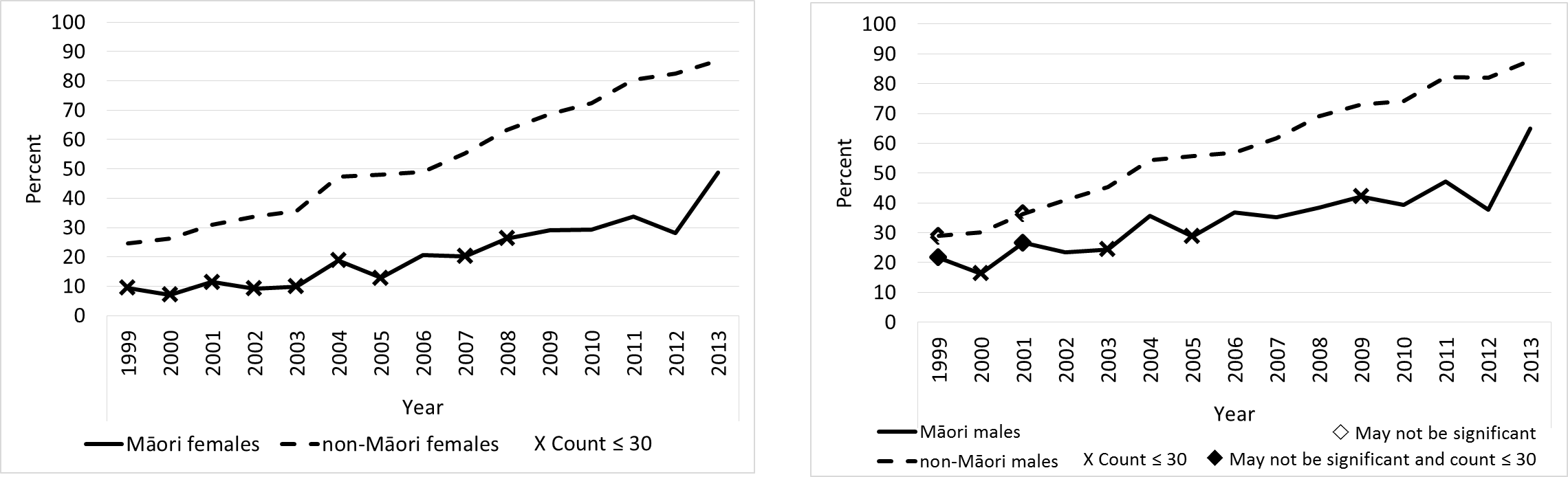 Over the last 15 years there has been a significant increase in the number of Māori aged 14 or 15 years who have never smoked (Figure 2). In 2013, approximately half of the Māori females in this age group and 65% of Māori males had never smoked.Figure 3: Regular smokers, ages 15–17, 18–19, 20–24 years, Lakes DHB, 2013Source: 2013 Census, Statistics New Zealand
Note: Regular smoker defined as smoking at least one cigarette daily.Smoking rates have decreased significantly among young Māori and non-Māori adults in Lakes since 2006. However, smoking is relatively high among those aged 18–24 years, indicating a sizeable group start smoking in young adulthood. At ages 20–24 years, 45% of Māori were smoking regularly in 2013. Non-Māori in each age group were around half as likely as Māori to smoke regularly.ImmunisationsTable 35: Human papilloma virus immunisations (HPV) by birth cohorts, Lakes DHB, 1 September 2008 to 30 September 2014Source: National Immunisation Register. 
Three doses are required to be fully immunised. Young women are eligible for free vaccination up to the age of 20.By September 2014, 69% of Māori girls aged 14 years in 2014 had received three doses of the HPV vaccine, compared to 60% of non-Māori. Among Māori girls aged 17 in 2014, 80% were fully immunised, compared to 56% of non-Māori. Maori aged 16 years had the lowest coverage at 60%, and those aged 15 years had the highest at 82%.Mental healthTable 36: Hospitalisations for injury from intentional self-harm, 15–24 and 25–44 years, Lakes DHB, 2011–2013Source: NMDS.
Note: Ratios in bold show that Māori rates were significantly different from non-Māori rates in the DHB. Among Māori aged 15–24 years, there were 23 admissions per year on average for injury from intentional self-harm. Females had a higher rate of admission than males. The overall rate for Māori was 27% lower than that for non-Māori.Among Māori aged 25–44 years there were 19 admissions per year on average. Maori were admitted at a rate 48% higher than non-Māori, or 69 more admissions per 100,000.Mauri ora: Pakeke− AdultsThis section focuses mainly on long term conditions among adults, including heart disease and stroke, cancer, diabetes, respiratory disease (asthma, chronic obstructive pulmonary disease), mental disorders, and gout. Information is also presented on hip fractures, hip replacements and cataract surgery. Self-assessed health status and smoking status are also included.Information on other causes of hospitalisation or deaths in Lakes can be found in the accompanying Excel© tables labelled ‘Death registrations’ and ‘Hospitalisations by principal diagnosis’.  For example, the hospitalisations table shows disparities between Lakes Māori and non-Māori in rates of admission for viral hepatitis, epilepsy, bronchiectasis, gastric ulcers, pancreatitis, gallbladder disease, renal failure, burns, and head injuries.The New Zealand Health Survey provides other information on long term conditions and risk factors that have been shown to be more common for Māori adults than other adults at a national level, including medicated blood pressure, obesity, chronic pain, arthritis, oral disease, and mental distress (Ministry of Health 2014).Self-assessed healthTable 37: Health status reported by Māori aged 15 years and over, Lakes DHB, 2013Source: Te Kupenga 2013, Statistics New Zealand customised report.
Note: * Sampling error is 30% or more but less than 50%.Over half of Māori adults (57%) in Lakes DHB reported having excellent or very good health in 2013, and another quarter (27%) described their health as good. Sixteen percent reported having fair or poor health status.Smoking statusTable 38: Cigarette smoking status, 15 years and over, Lakes DHB, 2006 and 2013Source: 2006 and 2013 Censuses, Statistics New Zealand
Notes: Regular smokers smoke one or more cigarettes per day. % is age-standardised to the 2001 Māori population.
Ratios in bold show a statistically significant difference between Maori and non-Maori rates.Between 2006 and 2013 the proportion of Māori adults who smoked cigarettes regularly decreased from 46% to 36%. There was a corresponding increase in those who have never smoked and an increase in ex-smokers. However, Māori remained more than twice as likely as non-Māori to smoke regularly.Heart disease and strokeTable 39: Hospitalisations for circulatory system diseases, 25 years and over, Lakes DHB, 2011–2013Source: NMDS
Note: Ratios in bold show that Māori rates were significantly different from non-Māori rates in the DHB. During 2011 –2013, an average of 511 Lakes Māori were admitted to hospital per year for diseases of the circulatory system (including heart disease and stroke), at a rate 73% higher than non-Māori, or 944 more admissions per 100,000.Table 40: Ischaemic heart disease indicators, 25 years and over, Lakes DHB, 2011–2013Source: NMDS. 
Note: Ratios in bold show that Māori rates were significantly different from non-Māori rates in the DHB.On average, 144 Māori per year were admitted to hospital for ischaemic heart disease (IHD), at a rate 61% higher than non-Māori. The difference was greater between Māori and non-Māori women. Of those Māori admitted for IHD, 112 per year were admitted with acute coronary syndrome (ACS), a rate 71% higher than non-Māori (2.6 times as high for Māori females, 40% higher for Māori males).There were 88 angiography procedures conducted for Māori patients per year on average, at a rate 62% higher than for non-Māori. On average, 16 Māori men and 9 Māori women per year had angioplasty procedures, with the rate for Māori women twice the non-Māori rate. Fourteen Māori per year had a CABG, at a rate 61% higher than for non-Māori.Table 41: Hospitalisations for heart failure, stroke, and hypertensive disease, 25 years and over, Lakes DHB, 2011–2013Source: NMDS. 
Note: Ratios in bold show that Māori rates were significantly different from non-Māori rates in the DHB.There were 86 admissions per year on average for Māori with heart failure, at 5 times the rate for non-Māori, or 275 more admissions per 100,000. Men were more likely to be admitted than women.On average, 57 Māori per year were admitted for stroke, at a rate 86% higher than that of non-Māori, or 110 more admissions per 100,000.Eight Māori per year on average were admitted for hypertensive disease, at a rate 2.8 times the non-Māori rate.Table 42: Hospitalisations for chronic rheumatic heart disease and heart valve replacements, 25 years and over, Lakes DHB, 2011–2013Source: NMDS. 
Note: Ratios in bold show that Māori rates were significantly different from non-Māori rates in the DHB.On average, there were 11 hospital admissions per year for Māori with chronic rheumatic heart disease, at a rate 5 times that of non-Māori.  There was an average of six admissions per year for heart valve replacements in Māori aged 25 years and over,  Four of these were female, at 3 times the rate of non-Māori females.Table 43: Early deaths from circulatory system disease, Lakes DHB, 2007–2011Source: Mortality data, Ministry of Health
Notes: “Early deaths” are defined as those occurring under 75 years of age.
Ratios in bold show that Māori rates were significantly different from non-Māori rates in the DHB.On average 40 Māori died early from cardiovascular disease per year during 2007–2011, at a rate 4 times that of non-Māori, or 67 more deaths per 100,000.DiabetesTable 44: Diabetes prevalence, medication use, monitoring of blood glucose levels, screening for renal disease, Lakes DHB, 2013Source: NZ Atlas of Healthcare Variation
Note: The ‘crude’ percentage is not adjusted for differences in the age structure of the Māori and non-Māori populations.Around 1,900 Māori in Lakes were estimated to have diabetes in 2013, giving a crude prevalence of 5.3%. The prevalence has not been adjusted for age. Half (51%) of Māori with diabetes were regularly receiving metformin or insulin. Seventy-nine percent were having regular monitoring of blood glucose levels and 62% were being screened regularly for renal disease. Table 45: Hospitalisations for lower limb amputations for people with concurrent diabetes, 15 years and over, Lakes DHB, 2011–2013Source: NMDS
Note: Ratios in bold show that Māori rates were significantly different from non-Māori rates in the DHB. On average ten Māori per year with concurrent diabetes had lower limbs amputated, at a rate 7.7 times that of non-Māori.CancerTable 46: Most common cancer registrations for Māori by site, all ages, Lakes DHB, 2008–2012Source: Cancer Registry, Ministry of Health
Note: Ratios in bold show that Māori rates were significantly different from non-Māori rates in the DHB.There were 62 cancer registrations per year on average among Māori females, at a rate 30% higher than for non-Māori females. The most common cancers registered for Māori females were breast (34% of all cancers) and lung (23%), followed by uterine, colorectal, cervical, and ovarian cancers. Registration rates were higher for Māori than non-Māori women for breast (49% higher), lung (4 times as high), uterine (3 times as high), and ovarian cancers (2.8 times as high).Among Māori males there were 49 cancer registrations per year on average, at a similar rate to non-Māori. Lung (20% of all cancers) and prostate (20%) were the most common, followed by colorectal and liver cancers.  Rates were higher for Māori than non-Māori males for lung cancer (3.3 times as high) and liver cancer (6.6 times), and 33% lower for prostate cancer.Table 47: Most common cancer deaths for Māori by site, all ages, Lakes DHB, 2007–2011Source: Death registrations, Ministry of Health
Note: Ratios in bold show that Māori rates were significantly different from non-Māori rates in the DHB.For Māori females, deaths from cancer comprised a third of all deaths, with a rate 2.5 times the rate for non-Māori females. Lung cancer was the most common cause of cancer death (30% of all cancer deaths), followed by breast, ovarian, and colorectal cancers. The mortality rate for lung cancer was 5 times the non-Māori rate, or 30 more deaths per 100,000; breast cancer mortality was 3 times the rate for non-Māori or 15 more deaths per 100,000, and ovarian cancer mortality over 5 times the non-Māori rate, or eight more deaths per 100,000.For Māori males, cancer deaths accounted for 27% of all deaths, with a rate 85% higher than that of non-Māori males. Lung cancer was the most common cause of cancer death for Māori males, comprising 35% of all cancer deaths, at a rate over 3 times that of non-Māori males, or 31 more deaths per 100,000. Stomach cancer was the second leading cause of cancer death, making up 10% of all cancer deaths among Māori males, at a rate 7 times the non-Māori rate, or 11 more deaths per 100,000. Prostate and colorectal cancers were the next leading causes of death, followed by pancreatic cancer for which the mortality rate as over twice the non-Māori rate, or five more deaths per 100,000.Breast and cervical cancer screeningTable 48: BreastScreen Aotearoa breast screening coverage, women aged 45–69 years, Lakes DHB, 24 months to 31 December 2014Source: National Screening Unit, Ministry of HealthBreastScreen Aotearoa provides free mammography screening for breast cancer to women aged 45 to 69 years, with a target of at least 70% of eligible women screened every two years. During the two years to 31 December 2014, 63% of eligible Māori women and 70% of non-Māori women in Lakes had been screened.Table 49: Cervical screening coverage, women aged 25–69 years, Lakes DHB, 3 years and 5 years to 31 December 2014Source: National Screening Unit, Ministry of Health
Note: Population is adjusted for hysterectomy.Among women aged 25 to 69 years, 88% of Māori and 96% of non-Māori had had a cervical smear test during the five years prior to 31 December 2014. The three year cervical screening coverage was 70% for Māori women and 82% for non-Māori women. The National Cervical Screening Programme has a three year screening coverage target of 80% of eligible women aged 25 to 69 years.Respiratory diseaseTable 50: Hospitalisations for asthma, by age group, Lakes DHB, 2011–2013Source: NMDS. 
Note: Ratios in bold show that Māori rates were significantly different from non-Māori rates in the DHB.There were 85 hospital admissions for asthma per year among Māori children aged 0–14 years, at a rate almost 80% higher than that of non-Māori. Māori aged 15–34 years had an average of 32 admissions per year with a rate 3.5 times as high as for non-Māori. Among Māori aged 35–64 years, there were 39 admissions per year on average, at a rate 2.8 times the rate of non-Māori. Older Māori aged 65 years and over were admitted at a rate twice the non-Māori rate, with four admissions per year on average.Table 51: Hospitalisations for chronic obstructive pulmonary disease (COPD), 45 years and over, Lakes DHB, 2011–2013Source: NMDS.
Note: Ratios in bold show that Māori rates were significantly different from non-Māori rates in the DHB.There were 181 hospitalisations per year on average for Māori with COPD, at a rate 4.8 times that of non-Māori, or just over 1,500 more admissions per 100,000. Māori women had a higher rate of admission than Māori men, and a greater disparity with non-Māori women (5.9 times the rate, or over 1,800 more admissions per 100,000).Table 52: Early deaths from respiratory disease, Lakes DHB, 2007–2011Source: Mortality data, Ministry of Health
Notes: “Early deaths” defined as those occurring under 75 years of age.
Ratios in bold show that Māori rates were significantly different from non-Māori rates in the DHB.On average, nine Lakes Māori per year died early from respiratory disease, at a rate 3.3 times that of non-Māori, or 15 more deaths per 100,000.Mental disordersTable 53: Hospitalisations for mental disorders, all ages, Lakes DHB, 2011–2013Source: NMDS
Note: Ratios in bold show that Māori rates were significantly different from non-Māori rates in the DHB.Rates of hospitalisation for mental disorders were 50% higher for Māori than for non-Māori.Among Māori females, the most common cause of admission was mood disorders, with 44 admissions per year on average, at a rate 50% higher than that for non-Māori. Admission rates for schizophrenia were 5.5 times the rate for non-Māori women. Rates of admission for mood disorders were 50% higher, and for substance use disorders 88% higher, than the rates for non-Māori women.Among Māori males, the overall admission rate was 62% higher than the non-Māori rate. Admissions for schizophrenia type disorders were the most common, at a rate 3.2 times that of non-Māori.  Māori men had 3.2 times the non-Māori rate of admission for bipolar disorder and 1.5 times the rate of admission for substance use disorders.GoutTable 54: Gout prevalence and treatment, 20–79 years, Lakes DHB, 2011Source: NZ Atlas of Healthcare Variation, Ministry of Health. 
Note: Denominator is people in contact with health services (using Health Tracker). Prevalence may be underestimated by up to 20%. Prevalence rates are not age adjusted. NSAID is non-steroidal anti-inflammatory medication.Among Lakes Māori, 1,433 were estimated to have gout in 2011, a crude prevalence of 6.2%, (71% higher than the prevalence of non-Māori). About a third of Māori with gout regularly received allopurinol, a preventive therapy to lower urate levels. Of those who received allopurinol (for gout or other reasons), just under a third had a lab test for serum urate levels within the following six months. Half of Lakes DHB Māori diagnosed with gout were using NSAIDs (non-steroidal anti-inflammatory medication).Table 55: Hospitalisations for gout, 25 years and over, Lakes DHB, 2011–2013Source: NMDS
Note: Ratios in bold show that Māori rates were significantly different from non-Māori rates in the DHB.On average, there were 29 hospital admissions for gout per year among Māori, (mostly among males). The admission rate was nearly 8 times as high for Māori as for non-Māori, or 124 more admissions per 100,000.Hip fracturesTable 56: Hospitalisations for hip fractures, 65 years and over, Lakes DHB, 2011–2013Source: NMDS
Note: Ratios in bold show that Māori rates were significantly different from non-Māori rates in the DHB.On average, five Māori aged 65 and over were admitted to hospital per year for hip fractures, at a rate of just under 200 per 100,000.Elective surgeryTable 57: Hospitalisations for hip replacements, 50 years and over, Lakes DHB, 2011–2013Source: NMDS
Note: Ratios in bold show that Māori rates were significantly different from non-Māori rates in the DHB.On average, 31 Māori aged 50 years and over were admitted to hospital per year for a hip replacement, at a rate 69% higher than that of non-Māori.Table 58: Publicly funded hospitalisations for cataract surgery, 45 years and over, Lakes DHB, 2011–2013Source: NMDS
Note: Ratios in bold show that Māori rates were significantly different from non-Māori rates in the DHB.On average 82 Lakes Māori aged 45 years and over were admitted to hospital each year for cataract surgery. The rate for Māori was twice that for non-Māori, or 418 more admissions per 100,000.Mauri ora: All agesThis section presents information on overall hospitalisations, potentially avoidable and ambulatory sensitive hospitalisations, overall mortality rates, potentially avoidable mortality and mortality amenable to health care, and injuries.  ICD codes for these classifications are provided in Appendix 2. Life expectancy at birth is presented for the Waikato and Bay of Plenty Regions, as this data was not available by DHB.HospitalisationsTable 59: All-cause hospitalisations, all ages, Lakes DHB, 2011–2013Source: NMDS
Note: Ratios in bold show that Māori rates were significantly different from non-Māori rates in the DHB.On average, there were 9,207 Māori hospital admissions per year at a rate 19% higher than that of non-Māori, or approximately 3,780 more admissions per 100,000.Data on hospital admissions by principal diagnosis are available in the accompanying Excel tables.Potentially avoidable hospitalisationsTable 60: Potentially avoidable hospitalisations, 0–74 years, Lakes DHB, 2011–2013Source: NMDS
Note: Ratios in bold show that Māori rates were significantly different from non-Māori rates in the DHB. Table revised April 2016.More than 2,500 Māori hospital admissions per year were potentially avoidable through population based prevention strategies. The rate of admission was 49% higher for Māori than for non-Māori, or 2,173 more admissions per 100,000.Table 61: Ambulatory care sensitive hospitalisations, 0–74 years, Lakes DHB, 2011–2013Source: NMDS
Ratios in bold show that Māori rates were significantly different from non-Māori rates in the DHB.On average, there were 1,274 ambulatory care sensitive hospitalisations per year among Lakes Māori, at a rate 79% higher than the non-Māori rate, or 1,475 more admissions per 100,000.MortalityTable 62: Life expectancy at birth, Waikato and Bay of Plenty Districts, 2012–2014Source: Statistics New Zealand Subnational Period Life Tables: 2012–14.
Notes: This data is for the two regions which overlap with Lakes DHB: Bay of Plenty (which includes the Rotorua District) and Waikato (which includes the Taupo District). A map of Regional Council boundaries can be found here. The credible interval is the 2.5th percentile and the 97.5th percentile, the expected years of life at birth is the 50th percentile. Further information on the regional life tables and methods can be found here.Life expectancy at birth is a summary measure of age-specific mortality rates during a specific period, and takes no account of any changes in mortality rates after that period. Māori females in the Waikato Region had a life expectancy at birth of 76.5 years, 7.5 years lower than that of non-Māori females (84.0 years). Māori females in the Bay of Plenty Region had a life expectancy of 76.7 years, 7.8 years lower than that of non-Māori females (84.5 years).Māori males in the Waikato Region had a life expectancy at birth of 72.2 years, 8.1 years lower than the life expectancy of non-Māori males. In the Bay of Plenty region, Māori males had a life expectancy of 72.3 years, 8.4 years lower than that of non-Māori males.For both genders, there was only one-tenth of a year’s difference the life expectancy at birth of Māori residents of the Waikato and Bay of Plenty Regions. Māori males had a life expectancy 4.3 years lower than Māori females in both regions.Table 63: All-cause deaths, all ages, Lakes DHB, 2008–2012Source: Mortality dataset, Ministry of Health. 
Note: Ratios in bold show that Māori rates were significantly different from non-Māori rates in the DHB.There were almost 200 Māori deaths per year on average in Lakes from 2008 to 2012. The Māori mortality rate was 2.3 times as high as the non-Māori rate, or 252 more deaths per 100,000.Table 64: Leading causes of death for Māori, all ages, Lakes DHB, 2007–2011Source: Mortality dataset, Ministry of Health. 
Notes: IHD is ischaemic heart disease, COPD is chronic obstructive pulmonary disease.
Ratios in bold show that Māori rates were significantly different from non-Māori rates in the DHB.The leading causes of death for Māori women were ischaemic heart disease (IHD), lung cancer, chronic obstructive pulmonary disease (COPD), stroke, and diabetes. Māori mortality rates for these conditions ranged between 2.6 times and 6 times as high as those of non-Māori females.For Māori men, the leading causes of death were IHD, accidents, lung cancer, diabetes and COPD. Māori men’s mortality rates for these conditions ranged between 2.4 and 5.9 times those of non-Māori men.Data on leading causes of death by ICD chapter are available in the accompanying Excel tables.Potentially avoidable mortalityAvoidable mortality includes deaths occurring among those less than 75 years old that could potentially have been avoided through population-based interventions (including actions to address the social determinants of health) or through preventive and curative interventions at an individual level.Amenable mortality is a subset of avoidable mortality and is restricted to deaths from conditions that are amenable to health care.Table 65: Potentially avoidable mortality, 0–74 years, Lakes DHB, 2007–2011Source: Mortality, Ministry of Health
Note: Ratios in bold show that Māori rates were significantly different from non-Māori rates in the DHB.There were 116 potentially avoidable Māori deaths per year in Lakes DHB on average, at a rate almost three times as high as the non-Māori rate, or 181 more deaths per 100,000.Table 66: Amenable mortality, 0–74 years, Lakes DHB, 2007–2011Source: Mortality, Ministry of Health
Note: Ratios in bold show that Māori rates were significantly different from non-Māori rates in the DHB.Amenable mortality was 3 times as high for Māori as for non-Māori, or 134 more deaths per 100,000. On average, there were 85 Māori deaths per year from causes amenable to health care.InjuriesA table on the causes of hospital admissions for injuries can be found in the accompanying Excel tables. The most common causes of injury among Lakes Māori were falls, complications of medical and surgical care, exposure to mechanical forces, transport accidents, and assault.Table 67: Hospitalisations for injury, all ages, Lakes DHB, 2011–2013Source: NMDS
Note: Ratios in bold show that Māori rates were significantly different from non-Māori rates in the DHB.On average, 1,087 Māori per year were hospitalised for injury at a rate 29% higher than non-Māori, or nearly 700 more admissions per 100,000.Table 68: Hospitalisations for assault, all ages, Lakes DHB, 2011–2013Source: NMDS
Note: Ratios in bold show that Māori rates were significantly different from non-Māori rates in the DHB.On average 120 Māori per year were admitted to hospital for injury caused by assault, at a rate 3.2 times the non-Māori rate, or 257 more admissions per 100,000. Males had higher admission rates than females.Table 69: Deaths from injury, all ages, Lakes DHB, 2007–2011Source: Mortality dataset, Ministry of Health. 
Note: Ratios in bold show that Māori rates were significantly different from non-Māori rates in the DHB.On average 26 Lakes Māori died from injuries per year, at a rate 2.4 times as high as that for non-Māori, or 44 more deaths per 100,000.  Mortality rates were higher for males than for females. ReferencesAnderson P, Craig E, Jackson G, Jackson C. 2012. Developing a tool to monitor potentially avoidable and ambulatory care sensitive hospitalisations in New Zealand children. New Zealand Medical Journal 125(1366): 25–37.Clayton D, Hills M. 1993. Statistical Methods in Epidemiology. Oxford: Oxford University Press.Crengle S, Clark T C., Robinson E, Bullen P, Dyson B, Denny S, Fleming T, Fortune S, Peiris-John R, Utter J, Rossen F, Sheridan J, Teevale T, & The Adolescent Health Research Group (2013). The health and wellbeing of Māori New Zealand secondary school students in 2012. Te Ara Whakapiki Taitamariki: Youth’12. Auckland: The University of Auckland.Ministry of Health. 2010. Saving Lives: Amenable mortality in New Zealand, 1996–2006. Wellington: Ministry of Health.Ministry of Health. 2013. New Zealand Health Survey: Annual update of key findings 2012/13. Wellington: Ministry of Health.Ministry of Health. 2014. The Health of Māori Adults and Children, 2011-2013. Wellington: Ministry of Health.Robson B, Harris R. 2007. Hauora: Māori Standards of Health IV. A study of the years 2000–2005. Wellington: Te Rōpū Rangahau Hauora a Eru Pōmare.Robson B, Purdie G, Cram F, Simmonds S. 2007. Age standardisation: an indigenous standard? Emerging Themes in Epidemiology 4:3.Appendix 1: Population projectionsTable 70: Māori population projections, single year by age group, Lakes DHB, 2013 to 2020Table 71: Total population projections, single year, by age group, Lakes DHB, 2013 to 2020Appendix 2: Technical notesThis appendix provides a list of data sources and technical information on the analyses of deaths, cancer registrations, and hospitalisations, Census data and data from Te Kupenga 2013.Data sourcesTable 72: Data sourcesNote: *no causes for 2012 This report includes customised Statistics New Zealand’s data which are licensed by Statistics New Zealand for re-use under the Creative Commons Attribution 3.0 New Zealand licence.Data from the Census of Population and DwellingsIndicators using data from the Census of Population and Dwellings include the Census usually resident population.Prioritised ethnicity was used to identify Māori individuals (any person who identified Māori as any of their ethnic groups) and non-Māori included people who had at least one valid ethnic response, none of which was Māori.Households were classified as Māori if any usual resident was Māori. Households were counted if they were in private occupied dwellings.People living in households included the population resident in permanent private households.Standard Census definitions and forms can be found here.Data on proportions of people were age-standardised to the 2001 Māori population.Data from Te Kupenga 2013Te Kupenga 2013 was a post-census survey of individuals who identified with Māori ethnicity or Māori descent in the 2013 Census. The target population was the usually resident Māori population of New Zealand, living in occupied private dwellings on the 2013 Census night and aged 15 years or older. The data was collected during June to August 2013.All estimates of numbers, percentages, and confidence intervals for data presented from Te Kupenga were calculated by Statistics New Zealand. The estimates of numbers of people in the DHB were rounded to the nearest five hundred in order to provide a more appropriate level of precision to the sample survey. All percentages were calculated from unrounded data.Further details on the survey measures are available in the Te Kupenga 2013 Data Dictionary.Deaths, hospitalisations and cancer registrationsEthnicityMost indicators are presented for Māori and non-Māori. In each data set a person was classified as Māori if any one of their recorded ethnicity was Māori. No adjusters for undercount of hospitalisations, cancer registrations, or deaths were applied.ResidenceThe DHB of residence was determined from the domicile code attached to the public hospital discharge record, the death registration, or the cancer registration.Hospital transfersFor ambulatory sensitive hospitalisations and analyses of hospitalisations by cause (such as asthma, ischaemic heart disease) transfers to other services or others hospitals were not counted as an admission if the admission had an ambulatory sensitive diagnosis or had the same principal diagnosis group respectively, was on the same day or the following day as the initial admission and either had its admission source code as ‘transfer from another hospital facility’ or initial admission had its event end type code indicating a discharge to an acute facility, another healthcare facility, or other service within same facility. For avoidable hospitalisations, all admissions, the tables of hospitalisations for mental disorders, causes of hospital admissions for injuries and causes of admissions, admissions were not counted if the admission had its admission source code as ‘transfer from another hospital facility’.Suppression of causes of death or hospitalisationIn tables presenting data on causes of death, hospitalisation, or cancer registrations by site, data is not presented where there were fewer than five Māori events during the period represented by the data.Ninety-five percent confidence intervalsThe rates and ratios presented are estimates of the ‘true’ rate or ratio, calculated using data available. The 95% confidence interval (CI) indicates the interval that has a 95% probability of enclosing the ‘true’ value.The CI is influenced by the population size of the group. When the population is small, the CI becomes wider and there is less certainty about the rate.When the CIs of two groups do not overlap, the difference in rates between the groups is statistically significant. Sometimes, even when there are overlapping CIs, the difference between the groups may be statistically significant. In this report, if CIs overlap but a difference has been reported, a test of statistical significance (the log-transformation method) was performed (Clayton and Hills 1993).Age standardisationAge-standardised rates adjust for differences in age distribution of the populations being compared. They are artificial rates created to allow comparisons to be made with differing groups. Age-standardised rates are calculated by applying age-specific rates to a standard population; they should only be compared with other adjusted rates that were calculated using the same ‘standard’ population. The standard population used in this report was the 2001 Census Māori population (shown below).Rates for the total Māori and non-Māori populations were age–sex-standardised. This means the rates were standardised to a population with equal numbers of males and females and the age distribution of the total Māori population from the 2001 Census (Robson, Purdie et al 2007).Standardising to the Māori population provides age-standardised rates that closely approximate the crude Māori rates (the actual rates among the Māori population) while also allowing comparisons with the non-Māori population. Care should be taken when using data from another source that are standardised using a different standard population, as they are not comparable.Table 73: 2001 Census total Māori populationICD-10 codes The International Classification of Diseases (ICD-10) codes used for the calculation of avoidable and ambulatory sensitive hospitalisations and avoidable and amenable mortality are presented in Tables 45 to 49 below. For the Excel tables of deaths by cause, hospitalisations by cause, mental disorders, hospitalisations for injuries by external cause, and cancer registrations, the codes are listed in Appendix 2 of Hauora: Māori Standards of Health IV. For other tables, the ICD codes are listed in the accompanying Excel tables.Table 74: Potentially avoidable hospitalisation ICD-10 codes for children aged 1 month to 14 yearsSource: Anderson et al (2012)
Notes:
Includes all acute admissions and arranged admissions that were admitted within 7 days. 
Waiting list admissions were excluded, apart from dental admissions which were all included. 
Admissions were included for patients aged 29 days through to 14 years, at admission. Table 75: Ambulatory care sensitive hospitalisation ICD-10 codes for children aged 1 month to 14 yearsSource: Anderson et al (2012)
Notes:
Includes all acute admissions and arranged admissions that were admitted within 7 days. 
Waiting list admissions were excluded, apart from dental admissions which were all included. 
Admissions were included for patients aged 29 days through to 14 years, at admission.Table 76: Ambulatory care sensitive hospitalisation ICD-10 codes for people aged 1 month to 74 yearsSource: Ministry of Health 
Notes:
Acute and arranged (occurring in less than 7 days of decision) admissions, except dental where elective admission are also included.
Excluding discharges from an emergency department with one day of stay or shorter.
* Aged 15 months to 14 years.
† Each admission counts as a half.
‡ Aged six months to 14 years.
§ Aged 15 years and over.
|| Aged more than 15 years.
¶ Aged 5 years and over.Table 77: Avoidable mortality ICD-10 codesNotes: *Added from amenable mortality
**E09 should be added if using ICD-10 AM version 3 or higher.
***All ages added from amenable mortality
****Y87.2 added by authors for completenessTable 78: Amenable mortality ICD-10 codesSource: Ministry of Health 2010
Note: * E09 should be added if using ICD-10 AM version 3 or higher.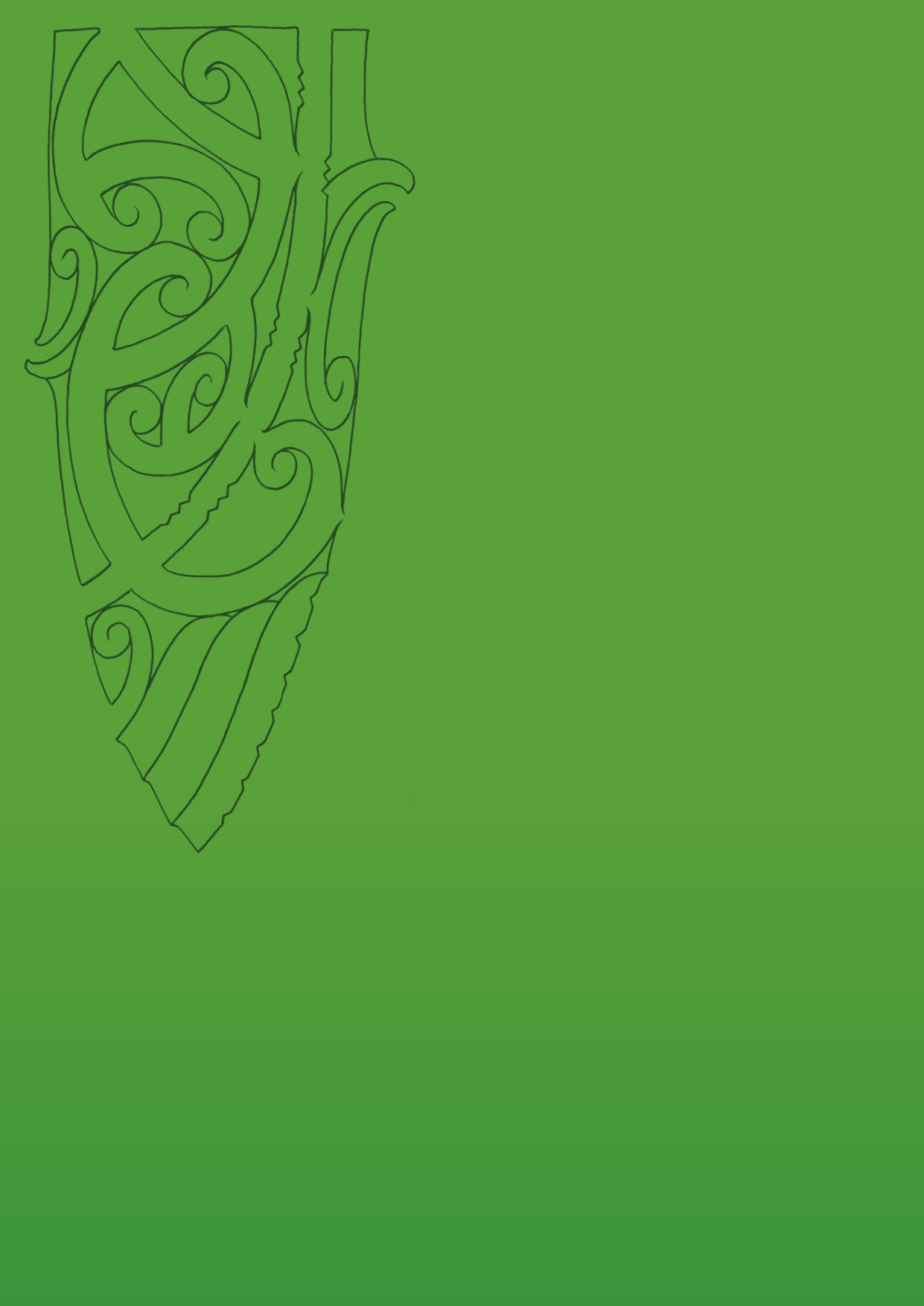 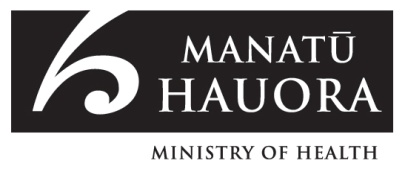 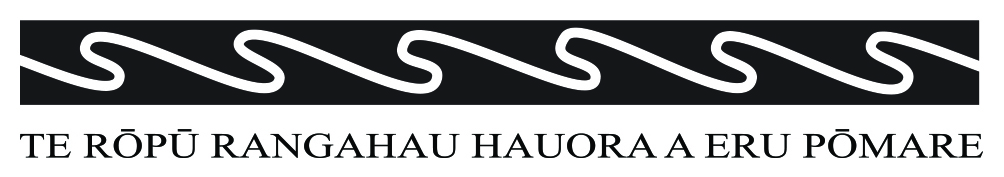 Age group (years)MāoriMāoriMāoriNon-MāoriNon-MāoriTotal DHBNumberAge group (years)NumberAge distribution% of DHBNumberAge distributionTotal DHBNumber0–1411,84033%51%11,51017%23,35015–246,23018%47%7,10011%13,33025–448,44024%34%16,34024%24,78045–646,97020%26%19,74029%26,71065+2,1306%14%12,89019%15,020Total35,600100%35%67,600100%103,200YearMāoriMāoriMāoriMāoriMāoriMāoriMāoriTotal DHBTotal DHBTotal DHBNZ MāoriTotal NZYearResidents% of DHB% of NZ Māori% 
0–14 years% 
15–64 years% 65+ years Median ageResidentsMedian age% of NZ popNZ MāoriTotal NZ201335,60035%5%3361624.5103,20037.82%692,3004,442,100201836,20035%5%3261725.1104,20038.92%734,5004,726,200202336,60035%5%3061926.4104,60039.72%773,5004,935,200202836,80035%5%29601127.6104,60040.92%811,7005,139,700203337,00036%4%28591328.6103,80042.42%850,7005,327,700How the whānau is doingLakes DHBsLakes DHBsLakes DHBsLakes DHBsNew ZealandNew ZealandNew ZealandHow the whānau is doingEstimated number%(95% CI)(95% CI)%(95% CI)(95% CI)Well / Extremely well20,50084.3(79.6,88.9)83.4(82.5,84.4)Neither well nor badly2,000*8.0*(4.9,11.2)10.3(9.4,11.2)Badly / Extremely badly2,000*7.7*(4.0,11.4)6.3(5.6,7.0)Whānau descriptionLakes DHBLakes DHBLakes DHBLakes DHBNew ZealandNew ZealandNew ZealandWhānau descriptionEstimated number%(95% CI)(95% CI)%(95% CI)(95% CI)Size of whānauSize of whānauSize of whānauSize of whānauSize of whānauSize of whānauSize of whānauSize of whānau10 or less11,00045.8(39.8,51.7)53.7(52.1,55.3)11 to 205,50021.8(16.8,26.8)22.6(21.3,24.0)More than 208,00032.4(26.1,38.8)23.6(22.4,24.8)Groups included in whānauGroups included in whānauGroups included in whānauGroups included in whānauGroups included in whānauGroups included in whānauGroups included in whānauGroups included in whānauParents, partner, children, brothers & sisters24,00098.7(97.5,99.9)94.6(94.0,95.2)Aunts & uncles, cousins, nephews & nieces, other in-laws 15,00061.9(55.4,68.5)41.3(39.8,42.8)Grandparents, grandchildren 12,00049.1(42.5,55.7)41.9(40.5,43.4)Friends, others4,00015.9(11.7,20.1)12.4(11.5,13.3)How easy is it to get helpLakes DHBLakes DHBLakes DHBLakes DHBNew ZealandNew ZealandNew ZealandHow easy is it to get helpEstimated number%(95% CI)(95% CI)%(95% CI)(95% CI)Support in times of needSupport in times of needSupport in times of needSupport in times of needSupport in times of needSupport in times of needEasy, very easy20,00082.7(77.5,87.9)81.2(80.1,82.4)Sometimes easy, sometimes hard2,500*10.4*(6.2,14.5)12.7(11.7,13.6)Hard / very hard1,500**6.9**(3.2,10.6)6.1(5.4,6.8)Help with Māori cultural practices such as going to a tangi, speaking at a hui, or blessing a taongaHelp with Māori cultural practices such as going to a tangi, speaking at a hui, or blessing a taongaHelp with Māori cultural practices such as going to a tangi, speaking at a hui, or blessing a taongaHelp with Māori cultural practices such as going to a tangi, speaking at a hui, or blessing a taongaHelp with Māori cultural practices such as going to a tangi, speaking at a hui, or blessing a taongaHelp with Māori cultural practices such as going to a tangi, speaking at a hui, or blessing a taongaHelp with Māori cultural practices such as going to a tangi, speaking at a hui, or blessing a taongaHelp with Māori cultural practices such as going to a tangi, speaking at a hui, or blessing a taongaEasy, very easy18,50075.8(70.7,80.8)64.1(62.7,65.6)Sometimes easy, sometimes hard3,000*11.6*(7.9,15.3)16.9(15.9,18.0)Hard / very hard2,500*10.6*(6.6,14.7)14.7(13.5,15.9)Don't need helpSS4.2(3.7,4.7)Lakes DHBLakes DHBLakes DHBLakes DHBNew ZealandNew ZealandNew ZealandEstimated number%(95% CI)(95% CI)%(95% CI)(95% CI)Importance of being involved in Māori cultureImportance of being involved in Māori cultureImportance of being involved in Māori cultureImportance of being involved in Māori cultureImportance of being involved in Māori cultureImportance of being involved in Māori cultureVery / quite 15,00062.0(55.6,68.4)46.3(44.9,47.6)Somewhat 4,000*15.8*(10.8,20.8)24.2(22.9,25.6)A little / not at all 5,500*22.2(15.7,28.7)29.5(28.3,30.7)Importance of spiritualityImportance of spiritualityImportance of spiritualityImportance of spiritualityImportance of spiritualityImportance of spiritualityImportance of spiritualityImportance of spiritualityVery / quite 14,50060.3(53.6,67.0)48.7(47.4,49.9)Somewhat 4,000*16.0*(10.4,21.5)17.0(16.0,18.0)A little / not at all 5,50023.7(17.8,29.7)34.3(33.1,35.5)MāoriMāoriMāoriMāoriNon-MāoriNon-MāoriNon-MāoriNon-MāoriMāori/non-Māori ratio (95% CI)Māori/non-Māori ratio (95% CI)Māori/non-Māori ratio (95% CI)Difference in percentageNumber%(95% CI)(95% CI)Number%(95% CI)(95% CI)Māori/non-Māori ratio (95% CI)Māori/non-Māori ratio (95% CI)Māori/non-Māori ratio (95% CI)Difference in percentage8,59528.0(27.5%,28.5)6631.2(1.1,1.3)23.28(21.15,25.61)26.8Language spoken at homeLakes DHBLakes DHBLakes DHBLakes DHBNew ZealandNew ZealandNew ZealandLanguage spoken at homeEstimated number%(95% CI)(95% CI)%(95% CI)(95% CI)Māori is main language1,500*5.8*(3.1,8.4)2.6(2.2,3.0)Māori is used regularly6,50029.0(22.5,35.4)20.5(19.2,21.8)Been to maraeLakes DHBLakes DHBLakes DHBLakes DHBNew ZealandNew ZealandNew ZealandBeen to maraeEstimated number%(95% CI)(95% CI)%(95% CI)(95% CI)At some time24,00098.7(97.5,100.0)96.0(95.5,96.6)In previous 12 months(1)17,50072.5(65.9,79.1)58.2(56.6,59.7)Ancestral marae at some time(2)18,00075.1(69.1,81.1)62.3(60.9,63.7)Ancestral marae in previous 12 months(3)13,00055.1(48.1,62.0)33.6(32.3,34.9)Like to go to ancestral marae more often(2)10,50055.0(47.6,62.5)58.7(56.7,60.7)Lakes DHBLakes DHBLakes DHBLakes DHBNew ZealandNew ZealandNew ZealandEstimated number%(95% CI)(95% CI)%(95% CI)(95% CI)4,00016.2(11.9,20.4)10.9(10.0,11.7)YearMāoriMāoriMāoriMāoriNon-MāoriNon-MāoriNon-MāoriNon-MāoriMāori/non-Māori ratio (95% CI)Māori/non-Māori ratio (95% CI)Māori/non-Māori ratio (95% CI)Difference in percentageYearNumber%(95% CI)(95% CI)Number%(95% CI)(95% CI)Māori/non-Māori ratio (95% CI)Māori/non-Māori ratio (95% CI)Māori/non-Māori ratio (95% CI)Difference in percentage20067,24240.3(39.6,41.0)24,85558.0(57.5,58.6)0.69(0.68,0.71)-17.720138,32245.7(45.0,46.5)26,15163.4(62.9,63.9)0.72(0.71,0.73)-17.7Labour force statusMāoriMāoriMāoriMāoriNon-MāoriNon-MāoriNon-MāoriNon-MāoriMāori/non-Māori ratio (95% CI)Māori/non-Māori ratio (95% CI)Māori/non-Māori ratio (95% CI)Difference in percentageLabour force statusNumber%(95% CI)(95% CI)Number%(95% CI)(95% CI)Māori/non-Māori ratio (95% CI)Māori/non-Māori ratio (95% CI)Māori/non-Māori ratio (95% CI)Difference in percentage2006200620062006200620062006200620062006200620062006Employed full-time9,63648.7(48.1,49.4)26,28958.6(58.2,59.1)0.83(0.82,0.84)-9.9Employed part-time2,94614.0(13.5,14.5)7,73716.6(16.3,17.0)0.84(0.81,0.87)-2.7Unemployed1,6358.4(8.0,8.8)1,1973.5(3.3,3.7)2.40(2.22,2.59)4.9Not in the labour force6,10228.7(28.1,29.3)14,94621.3(20.9,21.7)1.35(1.31,1.39)7.52013201320132013201320132013201320132013201320132013Employed full-time8,72143.1(42.5,43.8)24,45055.2(54.7,55.6)0.78(0.77,0.80)-12.0Employed part-time2,96113.7(13.2,14.2)7,59316.7(16.3,17.1)0.82(0.79, 0.86)-3.0Unemployed2,44512.6(12.1,13.1)1,6775.2(5.0,5.5)2.41(2.26,2.57)7.4Not in the labour force6,84930.6(30.0,31.2)15,55823.0(22.6,23.4)1.33(1.29,1.37)7.6ANZSIC IndustryLakes DHBLakes DHBLakes DHBLakes DHBLakes DHBLakes DHBNew ZealandNew ZealandANZSIC IndustryMāoriMāoriMāoriNon-MāoriNon-MāoriNon-MāoriNew ZealandNew ZealandANZSIC IndustryNumber%RankNumber%Rank%RankFemalesFemalesFemalesFemalesFemalesFemalesFemalesFemalesFemalesEducation and Training87016.012,00113.7212.92Health Care and Social Assistance83115.322,53517.4117.11Accommodation and Food Services82815.231,68311.547.35Retail Trade60011.041,81812.5311.63Public Administration and Safety3185.955583.895.07MalesMalesMalesMalesMalesMalesMalesMalesMalesManufacturing88517.111,96212.2313.41Agriculture, Forestry and Fishing84916.421,97712.328.74Construction67813.132,05812.8113.22Transport, Postal and Warehousing3727.248705.475.97Retail Trade3216.251,4859.248.35ANZSCO OccupationLakes DHBLakes DHBLakes DHBLakes DHBLakes DHBLakes DHBNew ZealandNew ZealandANZSCO OccupationMāoriMāoriMāoriNon-MāoriNon-MāoriNon-MāoriNew ZealandNew ZealandANZSCO OccupationNumber%RankNumber%Rank%RankFemalesFemalesFemalesFemalesFemalesFemalesFemalesFemalesFemalesProfessionals1,16121.213,70525.3126.71Labourers92717.021,1678.068.36Community and Personal Service Workers91516.731,97113.5412.94Clerical and Administrative Workers86115.742,88619.7219.52Managers66012.152,28615.6314.43Sales Workers62711.561,71311.7511.75Technicians and Trades Workers2043.777685.275.07Machinery Operators and Drivers1142.181380.981.58MalesMalesMalesMalesMalesMalesMalesMalesMalesLabourers1,43127.012,04312.8413.64Machinery Operators and Drivers93317.621,5069.459.15Technicians and Trades Workers90017.033,36921.1218.53Managers71113.444,11925.8122.71Professionals5259.952,24114.0318.62Community and Personal Service Workers4298.161,0086.375.47Sales Workers2013.871,1317.167.16Clerical and Administrative Workers1653.185703.685.18Unpaid workMāoriMāoriMāoriMāoriNon-MāoriNon-MāoriNon-MāoriNon-MāoriMāori/non-Māori ratio (95% CI)Māori/non-Māori ratio (95% CI)Māori/non-Māori ratio (95% CI)Difference in percentageUnpaid workNumber%(95% CI)(95% CI)Number%(95% CI)(95% CI)Māori/non-Māori ratio (95% CI)Māori/non-Māori ratio (95% CI)Māori/non-Māori ratio (95% CI)Difference in percentageAny unpaid work16,89988.6(88.1,89.0)41,79089.7(89.4,90.1)0.99(0.98,0.99)-1.2Looking after disabled/ill household member2,44712.7(12.2,13.2)3,1416.2(5.9,6.4)2.07(1.95,2.19)6.6Looking after disabled/ill non-household member2,32311.6(11.1,12.0)4,0866.9(6.7,7.2)1.67(1.58,1.77)4.7Actions taken a lot to keep costs downLakes DHBLakes DHBLakes DHBLakes DHBNew ZealandNew ZealandNew ZealandActions taken a lot to keep costs downEstimated number%(95% CI)(95% CI)%(95% CI)(95% CI)Put up with feeling the cold2,500*9.7*(6.7,12.6)11.0(10.2,11.8)Go without fresh fruit and vegetables1,500*7.2*(4.7,9.7)5.4(4.8,6.0)Postpone or put off visits to the doctor2,000*8.5*(5.5,11.4)8.8(7.9,9.6)YearMāori familiesMāori familiesMāori familiesMāori familiesNon-Māori familiesNon-Māori familiesNon-Māori familiesNon-Māori familiesMāori/non-Māori ratio (95% CI)Māori/non-Māori ratio (95% CI)Māori/non-Māori ratio (95% CI)Difference in percentageYearNumber%(95% CI)(95% CI)Number%(95% CI)(95% CI)Māori/non-Māori ratio (95% CI)Māori/non-Māori ratio (95% CI)Māori/non-Māori ratio (95% CI)Difference in percentage20062,86521.8(21.2,22.6)6425.3(4.9,5.7)4.11(3.78,4.46)16.520133,07223.9(23.2,24.7)5585.2(4.8,5.6)4.63(4.25,5.05)18.8Age groupMāori householdsMāori householdsMāori householdsMāori householdsNon-Māori householdsNon-Māori householdsNon-Māori householdsNon-Māori householdsMāori/non-Māori ratio (95% CI)Māori/non-Māori ratio (95% CI)Māori/non-Māori ratio (95% CI)Difference in percentageAge groupNumber%(95% CI)(95% CI)Number%(95% CI)(95% CI)Māori/non-Māori ratio (95% CI)Māori/non-Māori ratio (95% CI)Māori/non-Māori ratio (95% CI)Difference in percentageChildren 0–17 years4,49442.9(42.0,43.8)1,83917.8(17.1,18.6)2.41(2.30,2.52)25.1Adults 18 years & over6,91238.5(37.8,39.3)5,76619.6(19.1,20.2)1.96(1.90,2.03)18.9MeasureMāori householdsMāori householdsMāori householdsMāori householdsNon-Māori householdsNon-Māori householdsNon-Māori householdsNon-Māori householdsMāori/non-Māori ratio (95% CI)Māori/non-Māori ratio (95% CI)Māori/non-Māori ratio (95% CI)Difference in percentageMeasureNumber%(95% CI)(95% CI)Number%(95% CI)(95% CI)Māori/non-Māori ratio (95% CI)Māori/non-Māori ratio (95% CI)Māori/non-Māori ratio (95% CI)Difference in percentageHouseholdsHouseholdsHouseholdsHouseholdsHouseholdsHouseholdsHouseholdsHouseholdsHouseholdsHouseholdsHouseholdsHouseholdsHouseholds20061,17010.7(10.1,11.3)1,2125.4(5.2,5.8)1.96(1.81,2.11)5.220131,50312.7(12.1,13.3)1,2815.7(5.4,6.0)2.23(2.07,2.39)7.0People (% age-standardised)People (% age-standardised)People (% age-standardised)People (% age-standardised)People (% age-standardised)People (% age-standardised)People (% age-standardised)People (% age-standardised)People (% age-standardised)People (% age-standardised)People (% age-standardised)People (% age-standardised)People (% age-standardised)20062,9708.2(7.9,8.5)1,6502.2(2.0,2.3)3.79(3.51,4.08)6.020133,77410.3(10.0,10.6)1,8002.8(2.6,2.9)3.73(3.47,4.00)7.5Mode of tele-communicationMāori householdsMāori householdsMāori householdsMāori householdsNon-Māori householdsNon-Māori householdsNon-Māori householdsNon-Māori householdsNon-Māori householdsNon-Māori householdsNon-Māori householdsMāori/non-Māori ratio (95% CI)Māori/non-Māori ratio (95% CI)Māori/non-Māori ratio (95% CI)Māori/non-Māori ratio (95% CI)Difference in percentageDifference in percentageMode of tele-communicationNumber%(95% CI)(95% CI)NumberNumber%%(95% CI)(95% CI)(95% CI)Māori/non-Māori ratio (95% CI)Māori/non-Māori ratio (95% CI)Māori/non-Māori ratio (95% CI)Māori/non-Māori ratio (95% CI)Difference in percentageDifference in percentageNo cell/mobile phone4,85712.2(11.8,12.5)12.5)6,6126,6129.79.7(9.4,10.0)10.0)1.25(1.20,1.31)1.31)2.42.4No telephone12,01534.2(33.7,34.7)34.7)5,4785,47813.713.7(13.4,14.1)14.1)2.49(2.42,2.57)2.57)20.520.5No internet13,94737.6(37.1,38.1)38.1)8,7938,79313.313.3(13.0,13.7)13.7)2.82(2.73,2.90)2.90)24.224.2No tele-communications1,3293.6(3.4,3.8)3.8)5165161.11.1(1.0,1.3)1.3)3.18(2.84,3.57)3.57)2.52.5Housing problem
(a big problem)Lakes DHBLakes DHBLakes DHBLakes DHBNew ZealandNew ZealandNew ZealandHousing problem
(a big problem)Estimated number%(95% CI)(95% CI)%(95% CI)(95% CI)Too small2,000*7.3*(4.0,10.6)5.3(4.75.9)Damp3,500*13.5*(9.2,17.7)11.3(10.512.2)Hard to keep warm4,00016.6(12.4,20.8)16.5(15.417.7)Needs repairs4,00016.3(11.6,21.1)13.8(12.714.9)Pests in the house2,000*7.4*(3.8,11.0)5.8(5.16.5)MeasureMāori householdsMāori householdsMāori householdsMāori householdsNon-Māori householdsNon-Māori householdsNon-Māori householdsNon-Māori householdsMāori/non-Māori ratio (95% CI)Māori/non-Māori ratio (95% CI)Māori/non-Māori ratio (95% CI)Difference in percentageMeasureNumber%(95% CI)(95% CI)Number%(95% CI)(95% CI)Māori/non-Māori ratio (95% CI)Māori/non-Māori ratio (95% CI)Māori/non-Māori ratio (95% CI)Difference in percentageHouseholds5,88050.4(49.5,51.3)5,33724.2(23.6,24.7)2.08(2.02,2.15)26.2Children under 18 years (% age-standardised)7,63857.8(57.0,58.7)3,30329.7(28.9,30.6)1.94(1.88,2.01)28.1Adults 18 years and over (% age-standardised)11,01350.6(50.0,51.3)9,11433.8(33.2,34.4)1.50(1.47,1.53)16.9MeasureMāori householdsMāori householdsMāori householdsMāori householdsNon-Māori householdsNon-Māori householdsNon-Māori householdsNon-Māori householdsMāori/non-Māori ratio (95% CI)Māori/non-Māori ratio (95% CI)Māori/non-Māori ratio (95% CI)Difference in percentageMeasureNumber%(95% CI)(95% CI)Number%(95% CI)(95% CI)Māori/non-Māori ratio (95% CI)Māori/non-Māori ratio (95% CI)Māori/non-Māori ratio (95% CI)Difference in percentageHouseholds1,33511.3(10.7,11.9)4171.9(1.7,2.0)6.07(5.45,6.76)9.4People (% age standardised)7,10720.5(20.1,21.0)2,0015.9(5.7,6.2)3.47(3.30,3.65)14.6MeasureMāori householdsMāori householdsMāori householdsMāori householdsNon-Māori householdsNon-Māori householdsNon-Māori householdsNon-Māori householdsMāori/non-Māori ratio (95% CI)Māori/non-Māori ratio (95% CI)Māori/non-Māori ratio (95% CI)Difference in percentageMeasureNumber%(95% CI)(95% CI)Number%(95% CI)(95% CI)Māori/non-Māori ratio (95% CI)Māori/non-Māori ratio (95% CI)Māori/non-Māori ratio (95% CI)Difference in percentageHouseholds2852.4(2.1,2.7)2281.0(0.9,1.2)2.37(2.00,2.82)1.4People (% age standardised)6751.9(1.7,2.0)4531.2(1.0,1.3)1.62(1.43,1.84)0.7IndicatorMāoriMāoriMāoriMāoriNon-MāoriNon-MāoriNon-MāoriNon-MāoriMāori/non-Māori ratio (95% CI)Māori/non-Māori ratio (95% CI)Māori/non-Māori ratio (95% CI)Rate differenceIndicatorAve. no. per year% of live births (95% CI)% of live births (95% CI)% of live births (95% CI)Ave. no. per year% of live births (95% CI)% of live births (95% CI)% of live births (95% CI)Māori/non-Māori ratio (95% CI)Māori/non-Māori ratio (95% CI)Māori/non-Māori ratio (95% CI)Rate differenceLow birth-weight626.9(6.2,7.7)355.1(4.4,5.9)1.35(1.12,1.61)1.8High birth-weight171.9(1.5,2.4)182.6(2.1,3.2)0.72(0.54,0.97)-0.7Preterm667.3(6.6,8.1)426.2(5.4,7.1)1.18(1.00,1.39)1.1 IndicatorPeriodMāoriMāori IndicatorPeriodCount%1. Babies enrolled with a Primary Health Organisation (PHO) by three months old20 Aug to 19 Nov 20131088111. Babies exclusively or fully breastfed at 2 weeksJanuary to June 20132918512. Babies exclusively or fully breastfed at 6 weeksJanuary to June 20132717519. Mothers smoke-free two weeks postnatalJanuary to June 2013211625. Children under 5 years  enrolled with oral health services  (PHO enrolled children)20122,371537. Children starting school who have participated in ECE20138009315. Children with a healthy weight at 4 years, DHB of serviceJuly to Dec 201328868Milestone ageMāoriMāoriNon-MāoriNon-MāoriMāori/non-Māori ratioDifference in percentageMilestone ageNo. fully immunised for age% fully immunisedNo. fully immunised for age% fully immunisedMāori/non-Māori ratioDifference in percentage6 months54470551850.82-158 months70890615930.97-312 months73293618940.99-118 months62873544830.88-1024 months80490582910.99-15 years64066584710.92-6Age groupMāoriMāoriMāoriMāoriMāoriNon-MāoriNon-MāoriNon-MāoriNon-MāoriNon-MāoriMāori/non-Māori ratio % with caries (95% CI)Māori/non-Māori ratio % with caries (95% CI)Māori/non-Māori ratio % with caries (95% CI)Difference in percentageAge groupTotal% with caries (95% CI)% with caries (95% CI)% with caries (95% CI)Mean DMFTTotal% with caries (95% CI)% with caries (95% CI)% with caries (95% CI)Mean DMFTMāori/non-Māori ratio % with caries (95% CI)Māori/non-Māori ratio % with caries (95% CI)Māori/non-Māori ratio % with caries (95% CI)Difference in percentageAge 560371(67,75)3.453440(36,44)1.61.78(1.58,2.00)31Year 855069(65,73)2.570246(42,50)1.11.50(1.36,1.65)23GenderMāoriMāoriMāoriMāoriNon-MāoriNon-MāoriNon-MāoriNon-MāoriMāori/non-Māori ratio (95% CI)Māori/non-Māori ratio (95% CI)Māori/non-Māori ratio (95% CI)Rate differenceGenderAve. no. per yearRate per 100,000 (95% CI)Rate per 100,000 (95% CI)Rate per 100,000 (95% CI)Ave. no. per yearRate per 100,000 (95% CI)Rate per 100,000 (95% CI)Rate per 100,000 (95% CI)Māori/non-Māori ratio (95% CI)Māori/non-Māori ratio (95% CI)Māori/non-Māori ratio (95% CI)Rate differenceFemale871,485.1(1,315.4,1,676.7)36655.8(542.5,792.8)2.26(1.81,2.84)829.3Male671,103.5(961.3,1,266.7)45766.3(647.2,907.2)1.44(1.16,1.79)337.2Total1541,294.3(1,181.5,1,417.8)81711.0(626.7,806.7)1.82(1.56,2.13)583.2GenderMāoriMāoriMāoriMāoriNon-MāoriNon-MāoriNon-MāoriNon-MāoriMāori/non-Māori ratio (95% CI)Māori/non-Māori ratio (95% CI)Māori/non-Māori ratio (95% CI)Rate differenceGenderAve. no. per yearRate per 100,000 (95% CI)Rate per 100,000 (95% CI)Rate per 100,000 (95% CI)Ave. no. per yearRate per 100,000 (95% CI)Rate per 100,000 (95% CI)Rate per 100,000 (95% CI)Māori/non-Māori ratio (95% CI)Māori/non-Māori ratio (95% CI)Māori/non-Māori ratio (95% CI)Rate differenceFemale38654.5(545.1,785.8)31570.8(465.2,700.4)1.15(0.87,1.51)83.7Male55893.6(767.1,1040.9)50863.5(735.7,1013.4)1.03(0.83,1.29)30.1Total93774.0(688.4,870.3)81717.1(632.2,813.6)1.08(0.91,1.28)56.9GenderMāoriMāoriMāoriMāoriNon-MāoriNon-MāoriNon-MāoriNon-MāoriMāori/non-Māori ratio (95% CI)Māori/non-Māori ratio (95% CI)Māori/non-Māori ratio (95% CI)Rate differenceGenderAve. no. per yearRate per 100,000 (95% CI)Rate per 100,000 (95% CI)Rate per 100,000 (95% CI)Ave. no. per yearRate per 100,000 (95% CI)Rate per 100,000 (95% CI)Rate per 100,000 (95% CI)Māori/non-Māori ratio (95% CI)Māori/non-Māori ratio (95% CI)Māori/non-Māori ratio (95% CI)Rate differenceFemale36601.8(497.9,727.4)13236.7(172.8, 324.1)2.54(1.76,3.67)365.1Male28456.4(368.5,565.2)9158.5(109.4,229.6)2.88(1.88,4.42)297.9Total64529.1(459.1,609.7)22197.6(155.4,251.2)2.68(2.03,3.54)331.5Age group and GenderMāoriMāoriMāoriMāoriNon-MāoriNon-MāoriNon-MāoriNon-MāoriMāori/non-Māori ratio (95% CI)Māori/non-Māori ratio (95% CI)Māori/non-Māori ratio (95% CI)Rate differenceAge group and GenderAve. no. per yearRate per 100,000 (95% CI)Rate per 100,000 (95% CI)Rate per 100,000 (95% CI)Ave. no. per yearRate per 100,000 (95% CI)Rate per 100,000 (95% CI)Rate per 100,000 (95% CI)Māori/non-Māori ratio (95% CI)Māori/non-Māori ratio (95% CI)Māori/non-Māori ratio (95% CI)Rate difference0–14 years0–14 years0–14 years0–14 years0–14 years0–14 years0–14 years0–14 years0–14 years0–14 years0–14 years0–14 years0–14 yearsFemale111.5(2.9,46.1)<15.4(0.8,38.4)2.13(0.19,23.53)6.1Male354.8(29.5,101.9)<15.0(0.7,35.7)10.91(1.40,85.24)49.8Total433.2(18.8,58.5)15.2(1.3,20.9)6.36(1.42,28.45)28.015–24 years15–24 years15–24 years15–24 years15–24 years15–24 years15–24 years15–24 years15–24 years15–24 years15–24 years15–24 years15–24 yearsFemale263.9(28.7,142.3)00.063.9Male144.3(16.6,118.1)<18.7(1.2,61.5)5.11(0.57,45.75)35.7Total354.1(29.1,100.6)<14.3(0.6,30.8)12.48(1.60,97.54)49.8GenderMāoriMāoriMāoriMāoriNon-MāoriNon-MāoriNon-MāoriNon-MāoriMāori/non-Māori ratio (95% CI)Māori/non-Māori ratio (95% CI)Māori/non-Māori ratio (95% CI)Rate differenceGenderAve. no. per yearRate per 100,000 (95% CI)Rate per 100,000 (95% CI)Rate per 100,000 (95% CI)Ave. no. per yearRate per 100,000 (95% CI)Rate per 100,000 (95% CI)Rate per 100,000 (95% CI)Māori/non-Māori ratio (95% CI)Māori/non-Māori ratio (95% CI)Māori/non-Māori ratio (95% CI)Rate differenceFemale3495,919.7(5,571.8,6,289.3)2113,952.4(3,656.0 ,4,272.9)1.50(1.36,1.65)1,967.3Male4106,656.4(6,294.5,7,039.1)2694,653.9(4,343.3,4,986.8)1.43(1.31,1.56)2,002.4Total7596,288.0(6,034.9,6,551.8)4804,303.2(4,086.2,4,531.7)1.46(1.37,1.56)1,984.9GenderMāoriMāoriMāoriMāoriNon-MāoriNon-MāoriNon-MāoriNon-MāoriMāori/non-Māori ratio (95% CI)Māori/non-Māori ratio (95% CI)Māori/non-Māori ratio (95% CI)Rate differenceGenderAve. no. per yearRate per 100,000 (95% CI)Rate per 100,000 (95% CI)Rate per 100,000 (95% CI)Ave. no. per yearRate per 100,000 (95% CI)Rate per 100,000 (95% CI)Rate per 100,000 (95% CI)Māori/non-Māori ratio (95% CI)Māori/non-Māori ratio (95% CI)Māori/non-Māori ratio (95% CI)Rate differenceFemale2464,183.0(3,891.6,4,496.3)1522,832.0(2,583.0,3,105.0)1.48(1.31,1.66)1,351.0Male2544,145.1(3,860.9,4,450.2)1722,960.4(2,715.3,3,227.7)1.40(1.25,1.57)1,184.6Total5004,164.0(3,958.4,4,380.4)3232,896.2(2,719.2,3,084.7)1.44(1.33,1.56)1,267.8Birth cohortAge in 2014Offered HPV vaccine in (year)MāoriMāoriNon-MāoriNon-MāoriMāori/non-Māori ratioMāori % minus non-Māori %Birth cohortAge in 2014Offered HPV vaccine in (year)Fully immunised% fully immunisedFully immunised% fully immunisedMāori/non-Māori ratioMāori % minus non-Māori %200014201325468.6%23359.7%1.158.9199915201227282.4%22655.1%1.5027.3199816201123259.5%20649.0%1.2110.4199717201029780.3%22056.4%1.4223.9Age group and genderMāoriMāoriMāoriMāoriNon-MāoriNon-MāoriNon-MāoriNon-MāoriMāori/non-Māori ratio (95% CI)Māori/non-Māori ratio (95% CI)Māori/non-Māori ratio (95% CI)Rate differenceAge group and genderAve. no. per yearAge-standardised rate per 100,000 (95% CI)Age-standardised rate per 100,000 (95% CI)Age-standardised rate per 100,000 (95% CI)Ave. no. per yearAge-standardised rate per 100,000 (95% CI)Age-standardised rate per 100,000 (95% CI)Age-standardised rate per 100,000 (95% CI)Māori/non-Māori ratio (95% CI)Māori/non-Māori ratio (95% CI)Māori/non-Māori ratio (95% CI)Rate difference15–24 years15–24 years15–24 years15–24 years15–24 years15–24 years15–24 years15–24 years15–24 years15–24 years15–24 years15–24 years15–24 yearsFemale16511.9(385.8,679.3)26764.1(611.9,954.0)0.67(0.47,0.96)-252.1Male7216.5(139.7,335.7)9231.4(157.5,339.9)0.94(0.52,1.68)-14.9Total23364.2(287.2,462.0)35497.7(410.6,603.3)0.73(0.54,0.99)-133.525–44 years25–44 years25–44 years25–44 years25–44 years25–44 years25–44 years25–44 years25–44 years25–44 years25–44 years25–44 years25–44 yearsFemale13267.7(194.6,368.2)13157.2(114.4,216.1)1.70(1.09,2.67)110.4Male6158.2(99.4,251.8)10130.7(90.4,189.0)1.21(0.67,2.19)27.5Total19212.9(163.4,277.4)23144.0(113.1,183.2)1.48(1.03,2.12)69.0Health statusLakes DHBLakes DHBLakes DHBLakes DHBNew ZealandNew ZealandNew ZealandHealth statusEstimated number%(95% CI)(95% CI)%(95% CI)(95% CI)Excellent5,000*21.0(15.3,26.7)18.1(16.8,19.3)Very good8,50036.0(29.9,42.2)37.0(35.5,38.5)Good6,50027.0(21.9,32.1)28.5(27.3,29.7)Fair / poor4,00015.9(11.9,20.0)16.4(15.3,17.5)Smoking statusMāoriMāoriMāoriMāoriNon-MāoriNon-MāoriNon-MāoriNon-MāoriMāori/non-Māori ratio (95% CI)Māori/non-Māori ratio (95% CI)Māori/non-Māori ratio (95% CI)Difference in proportionSmoking statusNumber%(95% CI)(95% CI)Number%(95% CI)(95% CI)Māori/non-Māori ratio (95% CI)Māori/non-Māori ratio (95% CI)Māori/non-Māori ratio (95% CI)Difference in proportion2006200620062006200620062006200620062006200620062006Regular smoker8,56045.5(44.8,46.2)9,56123.9(23.4,24.4)1.90(1.86,1.95)21.6Ex-smoker3,48617.4(16.9,17.9)12,32420.2(19.9,20.6)0.86(0.83,0.89)-2.8Never smoked6,97737.1(36.4,37.7)25,68055.8(55.3,56.4)0.66(0.65,0.68)-18.82013201320132013201320132013201320132013201320132013Regular smoker6,87636.3(35.6,37.0)6,60316.6(16.1,17.0)2.19(2.12,2.26)19.7Ex-smoker4,52720.9(20.4,21.5)12,76220.2(19.8,20.6)1.04(1.00,1.07)0.7Never smoked8,27142.8(42.1,43.5)27,77763.2(62.7,63.7)0.68(0.67,0.69)-20.4GenderMāoriMāoriMāoriMāoriNon-MāoriNon-MāoriNon-MāoriNon-MāoriMāori/non-Māori ratio (95% CI)Māori/non-Māori ratio (95% CI)Māori/non-Māori ratio (95% CI)Rate differenceGenderAve. no. per yearAge-standardised 
rate per 100,000 (95% CI)Age-standardised 
rate per 100,000 (95% CI)Age-standardised 
rate per 100,000 (95% CI)Ave. no. per yearAge-standardised 
rate per 100,000 (95% CI)Age-standardised 
rate per 100,000 (95% CI)Age-standardised 
rate per 100,000 (95% CI)Māori/non-Māori ratio (95% CI)Māori/non-Māori ratio (95% CI)Māori/non-Māori ratio (95% CI)Rate differenceFemale2361,806.1(1,673.5,1,949.3)623918.6(862.4,978.5)1.97(1.78,2.17)887.5Male2752,680.7(2,496.9,2,878.1)8281,679.9(1,596.0,1,768.3)1.60(1.46,1.74)1,000.8Total5112,243.4(2,128.9,2,364.1)1,4511,299.3(1,248.4,1,352.3)1.73(1.62,1.84)944.1GenderMāoriMāoriMāoriMāoriNon-MāoriNon-MāoriNon-MāoriNon-MāoriMāori/non-Māori ratio (95% CI)Māori/non-Māori ratio (95% CI)Māori/non-Māori ratio (95% CI)Rate differenceGenderAve. no. per yearAge-standardised rate per 100,000 (95% CI)Age-standardised rate per 100,000 (95% CI)Age-standardised rate per 100,000 (95% CI)Ave. no. per yearAge-standardised rate per 100,000 (95% CI)Age-standardised rate per 100,000 (95% CI)Age-standardised rate per 100,000 (95% CI)Māori/non-Māori ratio (95% CI)Māori/non-Māori ratio (95% CI)Māori/non-Māori ratio (95% CI)Rate differenceIschaemic heart disease admissionsIschaemic heart disease admissionsIschaemic heart disease admissionsIschaemic heart disease admissionsIschaemic heart disease admissionsIschaemic heart disease admissionsIschaemic heart disease admissionsIschaemic heart disease admissionsIschaemic heart disease admissionsIschaemic heart disease admissionsIschaemic heart disease admissionsIschaemic heart disease admissionsIschaemic heart disease admissionsFemale60459.3(395.0,533.9)149193.1(172.0,216.7)2.38(1.97,2.88)266.2Male84773.3(681.8,877.2)287573.1(529.2,620.8)1.35(1.16,1.57)200.2Total144616.3(559.4,679.0)436383.1(358.5,409.4)1.61(1.43,1.81)233.2Angiography proceduresAngiography proceduresAngiography proceduresAngiography proceduresAngiography proceduresAngiography proceduresAngiography proceduresAngiography proceduresAngiography proceduresAngiography proceduresAngiography proceduresAngiography proceduresAngiography proceduresFemale36293.5(242.0,356.0)77131.8(112.7,154.0)2.23(1.74,2.86)161.8Male52499.6(425.2,587.0)165358.3(323.2,397.1)1.39(1.15,1.69)141.4Total88396.6(350.3,449.0)242245.0(224.8,267.1)1.62(1.39,1.88)151.6Angioplasty proceduresAngioplasty proceduresAngioplasty proceduresAngioplasty proceduresAngioplasty proceduresAngioplasty proceduresAngioplasty proceduresAngioplasty proceduresAngioplasty proceduresAngioplasty proceduresAngioplasty proceduresAngioplasty proceduresAngioplasty proceduresFemale967.7(46.3,99.2)2031.8(23.4,43.3)2.13(1.30,3.47)35.9Male16152.3(114.6,202.3)54122.1(102.4,145.6)1.25(0.89,1.74)30.2Total25110.0(87.5,138.3)7477.0(66.0,89.7)1.43(1.09,1.88)33.0Coronary Artery Bypass Graft (CABG)Coronary Artery Bypass Graft (CABG)Coronary Artery Bypass Graft (CABG)Coronary Artery Bypass Graft (CABG)Coronary Artery Bypass Graft (CABG)Coronary Artery Bypass Graft (CABG)Coronary Artery Bypass Graft (CABG)Coronary Artery Bypass Graft (CABG)Coronary Artery Bypass Graft (CABG)Coronary Artery Bypass Graft (CABG)Coronary Artery Bypass Graft (CABG)Coronary Artery Bypass Graft (CABG)Coronary Artery Bypass Graft (CABG)Female643.1(26.6,69.7)79.7(6.1,15.5)4.44(2.26,8.70)33.4Male873.6(49.5,109.5)3262.9(50.1,79.0)1.17(0.74,1.85)10.7Total1458.3(42.9,79.3)3936.3(29.5,44.7)1.61(1.11,2.33)22.0Acute coronary syndrome admissionsAcute coronary syndrome admissionsAcute coronary syndrome admissionsAcute coronary syndrome admissionsAcute coronary syndrome admissionsAcute coronary syndrome admissionsAcute coronary syndrome admissionsAcute coronary syndrome admissionsAcute coronary syndrome admissionsAcute coronary syndrome admissionsAcute coronary syndrome admissionsAcute coronary syndrome admissionsAcute coronary syndrome admissionsFemale49368.5(312.2,435.1)114140.5(122.8,160.7)2.62(2.12,3.25)228.1Male63589.8(510.0,682.2)208419.9(382.2,461.4)1.40(1.18,1.67)169.9Total112479.2(429.3,534.9)322280.2(259.1,303.0)1.71(1.49,1.96)199.0GenderMāoriMāoriMāoriMāoriNon-MāoriNon-MāoriNon-MāoriNon-MāoriMāori/non-Māori ratio (95% CI)Māori/non-Māori ratio (95% CI)Māori/non-Māori ratio (95% CI)Rate differenceGenderAve. no. per yearAge-standardised rate per 100,000 (95% CI)Age-standardised rate per 100,000 (95% CI)Age-standardised rate per 100,000 (95% CI)Ave. no. per yearAge-standardised rate per 100,000 (95% CI)Age-standardised rate per 100,000 (95% CI)Age-standardised rate per 100,000 (95% CI)Māori/non-Māori ratio (95% CI)Māori/non-Māori ratio (95% CI)Māori/non-Māori ratio (95% CI)Rate differenceHeart failureHeart failureHeart failureHeart failureHeart failureHeart failureHeart failureHeart failureHeart failureHeart failureHeart failureHeart failureHeart failureFemale40276.7(230.5,332.3)6545.4(36.9,56.0)6.09(4.62,8.03)231.3Male46406.8(342.8,482.7)6888.8(75.6,104.2)4.58(3.63,5.79)318.0Total86341.7(301.3,387.6)13367.1(59.1,76.2)5.09(4.26,6.09)274.6StrokeStrokeStrokeStrokeStrokeStrokeStrokeStrokeStrokeStrokeStrokeStrokeStrokeFemale32238.4(193.5,293.8)93114.1(96.2,135.3)2.09(1.60,2.74)124.3Male26240.3(190.4,303.4)94143.8(122.9,168.2)1.67(1.26,2.21)96.6Total57239.4(204.7,279.9)187128.9(114.9,144.7)1.86(1.53,2.26)110.4Hypertensive diseaseHypertensive diseaseHypertensive diseaseHypertensive diseaseHypertensive diseaseHypertensive diseaseHypertensive diseaseHypertensive diseaseHypertensive diseaseHypertensive diseaseHypertensive diseaseHypertensive diseaseHypertensive diseaseFemale542.5(25.0,72.3)916.8(9.8,28.7)2.54(1.19,5.41)25.8Male326.1(13.0,52.7)47.7(4.3,13.8)3.41(1.37,8.50)18.5Total834.3(22.5,52.4)1412.2(8.1,18.5)2.81(1.56,5.08)22.1GenderMāoriMāoriMāoriMāoriNon-MāoriNon-MāoriNon-MāoriNon-MāoriMāori/non-Māori ratio (95% CI)Māori/non-Māori ratio (95% CI)Māori/non-Māori ratio (95% CI)Rate differenceGenderAve. no. per yearAge-standardised rate per 100,000 (95% CI)Age-standardised rate per 100,000 (95% CI)Age-standardised rate per 100,000 (95% CI)Ave. no. per yearAge-standardised rate per 100,000 (95% CI)Age-standardised rate per 100,000 (95% CI)Age-standardised rate per 100,000 (95% CI)Māori/non-Māori ratio (95% CI)Māori/non-Māori ratio (95% CI)Māori/non-Māori ratio (95% CI)Rate differenceChronic rheumatic heart diseaseChronic rheumatic heart diseaseChronic rheumatic heart diseaseChronic rheumatic heart diseaseChronic rheumatic heart diseaseChronic rheumatic heart diseaseChronic rheumatic heart diseaseChronic rheumatic heart diseaseChronic rheumatic heart diseaseChronic rheumatic heart diseaseChronic rheumatic heart diseaseChronic rheumatic heart diseaseChronic rheumatic heart diseaseFemale644.7(27.5,72.8)811.8(6.9,20.2)3.80(1.84,7.87)33.0Male555.1(32.8,92.6)47.7(4.1,14.5)7.12(3.15,16.06)47.3Total1149.9(34.8,71.6)119.7(6.5,14.7)5.12(2.97,8.83)40.2Heart valve replacementsHeart valve replacementsHeart valve replacementsHeart valve replacementsHeart valve replacementsHeart valve replacementsHeart valve replacementsHeart valve replacementsHeart valve replacementsHeart valve replacementsHeart valve replacementsHeart valve replacementsHeart valve replacementsFemale431.4(17.5,56.4)710.5(6.1,18.2)2.99(1.34,6.68)20.9Male223.3(10.2,53.4)1123.0(14.9,35.6)1.01(0.40,2.58)0.3Total627.4(16.8,44.6)1816.8(11.9,23.7)1.63(0.90,2.96)10.6GenderMāoriMāoriMāoriMāoriNon-MāoriNon-MāoriNon-MāoriNon-MāoriMāori/non-Māori ratio (95% CI)Māori/non-Māori ratio (95% CI)Māori/non-Māori ratio (95% CI)Rate differenceGenderAve. no. per yearAge-standardised 
rate per 100,000 (95% CI)Age-standardised 
rate per 100,000 (95% CI)Age-standardised 
rate per 100,000 (95% CI)Ave. no. per yearAge-standardised 
rate per 100,000 (95% CI)Age-standardised 
rate per 100,000 (95% CI)Age-standardised 
rate per 100,000 (95% CI)Māori/non-Māori ratio (95% CI)Māori/non-Māori ratio (95% CI)Māori/non-Māori ratio (95% CI)Rate differenceFemale1875.1(61.1,92.4)1314.3(10.7,19.3)5.24(3.65,7.52)60.8Male22103.1(85.2,124.7)2829.9(24.7,36.1)3.45(2.64,4.52)73.2Total4089.1(77.4,102.5)4122.1(18.8,26.0)4.03(3.26,4.99)67.0IndicatorMāoriMāoriNon-MāoriNon-MāoriMāori/non-Māori ratioDifference in percentage IndicatorCount% (crude)Count% (crude)Māori/non-Māori ratioDifference in percentage Prevalence of diabetes (all ages)1,9095.33,4885.21.020.1People with diabetes regularly receiving metformin or insulin, 25+97751.21,82552.30.98-1.1People with diabetes having regular Hb1Ac monitoring, 25+1,50678.92,83877.71.021.2People with diabetes having regular screening for renal disease, 25+1,18061.82,18062.50.99-0.7GenderMāoriMāoriMāoriMāoriNon-MāoriNon-MāoriNon-MāoriNon-MāoriMāori/non-Māori ratio (95% CI)Māori/non-Māori ratio (95% CI)Māori/non-Māori ratio (95% CI)Rate differenceGenderAve. no. per yearAge-standardised 
rate per 100,000 (95% CI)Age-standardised 
rate per 100,000 (95% CI)Age-standardised 
rate per 100,000 (95% CI)Ave. no. per yearAge-standardised 
rate per 100,000 (95% CI)Age-standardised 
rate per 100,000 (95% CI)Age-standardised 
rate per 100,000 (95% CI)Māori/non-Māori ratio (95% CI)Māori/non-Māori ratio (95% CI)Māori/non-Māori ratio (95% CI)Rate differenceFemale535.0(21.1,58.2)22.9(1.2,7.3)12.06(4.23,34.35)32.1Male528.5(16.7,48.6)55.4(3.0,9.6)5.28(2.41,11.57)23.1Total1031.8(22.0,45.9)74.2(2.5,6.8)7.65(4.13,14.15)27.6 Gender and siteMāoriMāoriMāoriMāoriNon-MāoriNon-MāoriNon-MāoriNon-MāoriMāori/non-Māori ratio (95% CI)Māori/non-Māori ratio (95% CI)Māori/non-Māori ratio (95% CI)Rate difference Gender and siteAve. no. per yearAge-standardised 
rate per 100,000 (95% CI)Age-standardised 
rate per 100,000 (95% CI)Age-standardised 
rate per 100,000 (95% CI)Ave. no. per yearAge-standardised 
rate per 100,000 (95% CI)Age-standardised 
rate per 100,000 (95% CI)Age-standardised 
rate per 100,000 (95% CI)Māori/non-Māori ratio (95% CI)Māori/non-Māori ratio (95% CI)Māori/non-Māori ratio (95% CI)Rate differenceFemaleFemaleFemaleFemaleFemaleFemaleFemaleFemaleFemaleFemaleFemaleFemaleFemaleAll cancers62244.7(218.4,274.3)184187.9(172.3,205.0)1.30(1.13,1.50)56.8Breast2185.8(70.4,104.7)5157.6(49.7,66.7)1.49(1.16,1.91)28.2Lung1449.5(38.9,63.0)1612.2(9.4,15.8)4.08(2.85,5.82)37.4Uterine415.0(9.6,23.4)54.8(3.0,7.6)3.11(1.64,5.89)10.2Colorectal413.5(8.5,21.5)2620.6(16.4,25.9)0.66(0.39,1.10)-7.1Cervical212.2(6.9,21.6)36.7(3.7,12.1)1.82(0.80,4.16)5.5Ovarian28.6(4.7,15.6)53.1(1.9,4.8)2.82(1.33,5.98)5.6MaleMaleMaleMaleMaleMaleMaleMaleMaleMaleMaleMaleMaleAll cancers49217.1(191.1,246.6)219203.9(189.0,220.0)1.06(0.92,1.24)13.2Lung1040.9(30.9,54.2)1712.5(9.9,15.9)3.26(2.26,4.71)28.4Prostate1040.0(30.1,53.2)7160.0(53.7,67.1)0.67(0.49,0.90)-20.0Colorectal624.1(16.7,34.8)3024.6(19.9,30.3)0.98(0.64,1.50)-0.4Liver311.4(6.6,19.7)21.7(0.9,3.3)6.62(2.85,15.40)9.7Gender and siteMāoriMāoriMāoriMāoriNon-MāoriNon-MāoriNon-MāoriNon-MāoriMāori/non-Māori ratio (95% CI)Māori/non-Māori ratio (95% CI)Māori/non-Māori ratio (95% CI)Rate differenceGender and siteAve. no. per yearAge-standardised 
rate per 100,000 (95% CI)Age-standardised 
rate per 100,000 (95% CI)Age-standardised 
rate per 100,000 (95% CI)Ave. no. per yearAge-standardised 
rate per 100,000 (95% CI)Age-standardised 
rate per 100,000 (95% CI)Age-standardised 
rate per 100,000 (95% CI)Māori/non-Māori ratio (95% CI)Māori/non-Māori ratio (95% CI)Māori/non-Māori ratio (95% CI)Rate differenceFemaleFemaleFemaleFemaleFemaleFemaleFemaleFemaleFemaleFemaleFemaleFemaleFemaleAll cancers33125.4(107.4,146.4)7251.0(44.0,59.2)2.46(1.98,3.05)74.4Lung1037.2(28.1,49.4)127.0(5.1,9.6)5.33(3.48,8.16)30.3Breast622.4(15.5,32.5)97.1(5.0,10.0)3.18(1.90,5.31)15.4Ovarian29.5(5.4,16.9)31.7(1.0,3.0)5.66(2.54,12.64)7.9Colorectal27.5(4.1,14.0)128.3(5.9,11.7)0.90(0.44,1.84)-0.8MaleMaleMaleMaleMaleMaleMaleMaleMaleMaleMaleMaleMaleAll cancers28126.9(107.3,150.0)9468.5(61.0,77.0)1.85(1.51,2.27)58.3Lung1042.5(32.0,56.3)1711.8(9.4,14.9)3.60(2.50,5.18)30.7Stomach312.9(7.6,22.0)31.8(0.8,3.9)7.18(2.79,18.50)11.1Prostate311.6(6.9,19.7)157.5(5.8,9.6)1.56(0.87,2.79)4.2Colorectal29.9(5.5,17.8)149.8(7.2,13.2)1.01(0.52,1.96)0.1Pancreas28.0(4.1,15.4)53.3(2.2,5.2)2.38(1.08,5.27)4.6MāoriMāoriMāoriNon-MāoriNon-MāoriNon-MāoriNumber screenedEligible population% screenedNumber screenedEligible population% screened2,6844,27062.98,65512,33570.2Māori Māori Māori Māori Māori Māori Non-Māori Non-Māori Non-Māori Non-Māori Non-Māori Eligible populationWomen screened in last 5 years5-year coverage %Women screened in last 3 yearsWomen screened in last 3 years3-year coverage %Eligible populationWomen screened in last 5 years5-year coverage %Women screened in last 3 years3-year coverage %8,0447,08688.15,59769.669.618,06917,40296.314,75181.6Gender and age groupMāoriMāoriMāoriMāoriNon-MāoriNon-MāoriNon-MāoriNon-MāoriMāori/non-Māori ratio (95% CI)Māori/non-Māori ratio (95% CI)Māori/non-Māori ratio (95% CI)Rate differenceGender and age groupAve. no. per yearAge-standardised rate per 100,000 (95% CI)Age-standardised rate per 100,000 (95% CI)Age-standardised rate per 100,000 (95% CI)Ave. no. per yearAge-standardised rate per 100,000 (95% CI)Age-standardised rate per 100,000 (95% CI)Age-standardised rate per 100,000 (95% CI)Māori/non-Māori ratio (95% CI)Māori/non-Māori ratio (95% CI)Māori/non-Māori ratio (95% CI)Rate difference0–14 years0–14 years0–14 years0–14 years0–14 years0–14 years0–14 years0–14 years0–14 years0–14 years0–14 years0–14 years0–14 yearsFemale33554.7(455.0,676.2)20372.4(289.1,479.7)1.49(1.08,2.05)182.3Male53854.9(731.4,999.2)25418.6(333.2,525.9)2.04(1.55,2.69)436.3Total85704.8(623.5,796.7)45395.5(333.7,468.6)1.78(1.45,2.20)309.315–34 years15–34 years15–34 years15–34 years15–34 years15–34 years15–34 years15–34 years15–34 years15–34 years15–34 years15–34 years15–34 yearsFemale26465.9(372.4,582.8)7105.2(69.1,160.1)4.43(2.75,7.13)360.7Male6135.0(85.5,213.3)564.5(38.2,108.9)2.10(1.04,4.20)70.6Total32300.4(245.6,367.6)1284.8(61.1,117.7)3.54(2.41,5.21)215.635–64 years35–64 years35–64 years35–64 years35–64 years35–64 years35–64 years35–64 years35–64 years35–64 years35–64 years35–64 years35–64 yearsFemale30547.9(443.0,677.6)24176.6(136.9,227.9)3.10(2.23,4.32)371.3Male9202.0(136.6,298.8)1195.3(66.6,136.4)2.12(1.25,3.60)106.7Total39375.0(310.8,452.4)36136.0(110.5,167.4)2.76(2.08,3.65)239.065 years and over65 years and over65 years and over65 years and over65 years and over65 years and over65 years and over65 years and over65 years and over65 years and over65 years and over65 years and over65 years and overFemale4333.8(183.6,607.1)10135.2(91.8,199.1)2.47(1.21,5.03)198.6Male00.0230.8(12.7,74.6)0.00-30.8Total4166.9(91.8,303.5)1283.0(58.2,118.4)2.01(1.00,4.03)83.9GenderMāoriMāoriMāoriMāoriNon-MāoriNon-MāoriNon-MāoriNon-MāoriMāori/non-Māori ratio (95% CI)Māori/non-Māori ratio (95% CI)Māori/non-Māori ratio (95% CI)Rate differenceGenderAve. no. per yearAge-standardised 
rate per 100,000 (95% CI)Age-standardised 
rate per 100,000 (95% CI)Age-standardised 
rate per 100,000 (95% CI)Ave. no. per yearAge-standardised 
rate per 100,000 (95% CI)Age-standardised 
rate per 100,000 (95% CI)Age-standardised 
rate per 100,000 (95% CI)Māori/non-Māori ratio (95% CI)Māori/non-Māori ratio (95% CI)Māori/non-Māori ratio (95% CI)Rate differenceFemale1102,188.0(1,962.7,2,439.2)114372.1(327.7,422.5)5.88(4.98,6.95)1,815.9Male711,627.3(1,420.8,1,863.8)130429.2(384.6,479.0)3.79(3.18,4.51)1,198.1Total1811,907.6(1,752.1,2,077.0)244400.6(368.6,435.4)4.76(4.23,5.36)1,507.0GenderMāoriMāoriMāoriMāoriNon-MāoriNon-MāoriNon-MāoriNon-MāoriMāori/non-Māori ratio (95% CI)Māori/non-Māori ratio (95% CI)Māori/non-Māori ratio (95% CI)Rate differenceGenderAve. no. per yearAge-standardised 
rate per 100,000 (95% CI)Age-standardised 
rate per 100,000 (95% CI)Age-standardised 
rate per 100,000 (95% CI)Ave. no. per yearAge-standardised 
rate per 100,000 (95% CI)Age-standardised 
rate per 100,000 (95% CI)Age-standardised 
rate per 100,000 (95% CI)Māori/non-Māori ratio (95% CI)Māori/non-Māori ratio (95% CI)Māori/non-Māori ratio (95% CI)Rate differenceFemale623.3(16.0,33.8)77.1(4.7,10.6)3.30(1.90,5.72)16.2Male418.4(11.7,29.0)75.7(4.0,8.0)3.25(1.83,5.76)12.7Total920.8(15.6,27.8)136.4(4.8,8.4)3.28(2.20,4.88)14.5DisorderMāoriMāoriMāoriMāoriNon-MāoriNon-MāoriNon-MāoriNon-MāoriMāori/non-Māori ratio (95% CI)Māori/non-Māori ratio (95% CI)Māori/non-Māori ratio (95% CI)Rate differenceDisorderAve. no. per yearAge-standardised 
rate (95% CI)Age-standardised 
rate (95% CI)Age-standardised 
rate (95% CI)Ave. no. per yearAge-standardised 
rate (95% CI)Age-standardised 
rate (95% CI)Age-standardised 
rate (95% CI)Māori/non-Māori ratio (95% CI)Māori/non-Māori ratio (95% CI)Māori/non-Māori ratio (95% CI)Rate differenceFemaleFemaleFemaleFemaleFemaleFemaleFemaleFemaleFemaleFemaleFemaleFemaleFemaleAll disorders115595.9(535.2,663.6)174429.8(385.6,479.0)1.39(1.19,1.62)166.1Schizophrenia26138.8(110.9,173.7)1125.0(16.7,37.6)5.54(3.49,8.82)113.8Mood (affective)44230.0(193.4,273.4)68153.5(129.5,181.9)1.50(1.18,1.91)76.5—Bipolar32161.3(131.7,197.7)2349.0(36.0,66.9)3.29(2.27,4.77)112.3—Depressive 
    episode951.2(35.1,74.7)3174.1(58.3,94.1)0.69(0.44,1.08)-22.9Substance use24114.7(90.2,145.9)1860.9(45.2,82.0)1.88(1.28,2.76)53.8—Alcohol1882.3(62.5,108.4)1759.6(44.0,80.7)1.38(0.92,2.08)22.8Anxiety,
 stress-related1576.7(56.7,103.8)2154.9(40.6,74.2)1.40(0.91,2.14)21.9MaleMaleMaleMaleMaleMaleMaleMaleMaleMaleMaleMaleMaleAll disorders105651.7(582.0,729.8)168401.5(361.1,446.4)1.62(1.39,1.90)250.2Schizophrenia51327.1(278.3,384.5)32102.5(82.5,127.4)3.19(2.43,4.18)224.6Mood (affective)1598.0(72.6,132.2)53115.4(95.9,138.7)0.85(0.60,1.21)-17.4—Bipolar854.7(36.4,82.3)717.3(10.5,28.4)3.17(1.67,6.03)37.5—Depressive 
   episode637.2(23.1,59.7)2858.8(45.6,76.0)0.63(0.37,1.08)-21.7Substance use25151.3(120.3,190.2)36102.2(82.1,127.3)1.48(1.08,2.03)49.0—Alcohol19112.5(86.3,146.6)2977.5(60.4,99.4)1.45(1.01,2.09)35.0Anxiety,
 stress-related529.5(17.5,49.7)1732.6(23.6,45.1)0.90(0.49,1.67)-3.1TotalTotalTotalTotalTotalTotalTotalTotalTotalTotalTotalTotalTotalAll disorders221623.8(576.8,674.6)341415.6(385.2,448.4)1.50(1.35,1.67)208.2Schizophrenia78233.0(204.2,265.7)4363.8(52.6,77.3)3.65(2.89,4.61)169.2Mood (affective)59164.0(141.0,190.7)121134.4(118.6,152.4)1.22(1.00,1.48)29.5—Bipolar40108.0(89.9,129.8)3033.1(25.5,43.1)3.26(2.36,4.49)74.9—Depressive
 episode1544.2(32.9,59.4)5966.5(55.8,79.2)0.67(0.47,0.94)-22.3Substance use49133.0(112.6,157.1)5481.6(68.3,97.3)1.63(1.28,2.08)51.4—Alcohol3797.4(80.4,118.0)4668.5(56.5,83.1)1.42(1.08,1.87)28.9Anxiety, 
stress-related2053.1(40.9,69.0)3843.7(34.9,54.8)1.21(0.86,1.71)9.4IndicatorMāoriMāoriNon-MāoriNon-MāoriMāori/non-Māori ratioDifference in percentageIndicatorCount%Count%Māori/non-Māori ratioDifference in percentageGout prevalence1,4336.217743.61.712.6People with gout who received allopurinol regularly45431.765937.10.85-5.5Colchicine use by people with gout not dispensed allopurinol17011.91478.31.433.6NSAID use by people with gout70949.575742.71.166.8Serum urate test  within six months following allopurinol dispensing23531.428431.01.010.4GenderMāoriMāoriMāoriMāoriNon-MāoriNon-MāoriNon-MāoriNon-MāoriMāori/non-Māori ratio (95% CI)Māori/non-Māori ratio (95% CI)Māori/non-Māori ratio (95% CI)Rate differenceGenderAve. no. per yearAge-standardised 
rate per 100,000 (95% CI)Age-standardised 
rate per 100,000 (95% CI)Age-standardised 
rate per 100,000 (95% CI)Ave. no. per yearAge-standardised 
rate per 100,000 (95% CI)Age-standardised 
rate per 100,000 (95% CI)Age-standardised 
rate per 100,000 (95% CI)Māori/non-Māori ratio (95% CI)Māori/non-Māori ratio (95% CI)Māori/non-Māori ratio (95% CI)Rate differenceFemale534.6(20.5,58.4)22.1(0.8,5.3)16.29(5.66,46.89)32.5Male24248.7(194.4,318.1)1334.0(22.5,51.3)7.32(4.53,11.85)214.7Total29141.6(113.0,177.5)1518.0(12.2,26.7)7.85(4.99,12.35)123.6GenderMāoriMāoriMāoriMāoriNon-MāoriNon-MāoriNon-MāoriNon-MāoriMāori/non-Māori ratio (95% CI)Māori/non-Māori ratio (95% CI)Māori/non-Māori ratio (95% CI)Rate differenceGenderAve. no. per yearAge-standardised 
rate per 100,000 (95% CI)Age-standardised 
rate per 100,000 (95% CI)Age-standardised 
rate per 100,000 (95% CI)Ave. no. per yearAge-standardised 
rate per 100,000 (95% CI)Age-standardised 
rate per 100,000 (95% CI)Age-standardised 
rate per 100,000 (95% CI)Māori/non-Māori ratio (95% CI)Māori/non-Māori ratio (95% CI)Māori/non-Māori ratio (95% CI)Rate differenceFemale4235.8(129.9,428.3)49386.6(318.5,469.3)0.61(0.33,1.14)-150.8Male2157.4(65.1,380.3)20255.4(193.8,336.5)0.62(0.24,1.55)-98.0Total5196.6(118.9,325.0)69321.0(273.5,376.8)0.61(0.36,1.04)-124.4GenderMāoriMāoriMāoriMāoriNon-MāoriNon-MāoriNon-MāoriNon-MāoriMāori/non-Māori ratio (95% CI)Māori/non-Māori ratio (95% CI)Māori/non-Māori ratio (95% CI)Rate differenceGenderAve. no. per yearAge-standardised 
rate per 100,000 (95% CI)Age-standardised 
rate per 100,000 (95% CI)Age-standardised 
rate per 100,000 (95% CI)Ave. no. per yearAge-standardised 
rate per 100,000 (95% CI)Age-standardised 
rate per 100,000 (95% CI)Age-standardised 
rate per 100,000 (95% CI)Māori/non-Māori ratio (95% CI)Māori/non-Māori ratio (95% CI)Māori/non-Māori ratio (95% CI)Rate differenceFemale15413.1(308.7,552.9)54290.8(245.5,344.5)1.42(1.01,1.99)122.3Male15498.0(372.7,665.5)40248.7(205.2,301.5)2.00(1.41,2.84)249.3Total31455.6(370.7,559.9)94269.7(237.5,306.4)1.69(1.33,2.15)185.8GenderMāoriMāoriMāoriMāoriNon-MāoriNon-MāoriNon-MāoriNon-MāoriMāori/non-Māori ratio (95% CI)Māori/non-Māori ratio (95% CI)Māori/non-Māori ratio (95% CI)Rate differenceGenderAve. no. per yearAge-standardised 
rate per 100,000 (95% CI)Age-standardised 
rate per 100,000 (95% CI)Age-standardised 
rate per 100,000 (95% CI)Ave. no. per yearAge-standardised 
rate per 100,000 (95% CI)Age-standardised 
rate per 100,000 (95% CI)Age-standardised 
rate per 100,000 (95% CI)Māori/non-Māori ratio (95% CI)Māori/non-Māori ratio (95% CI)Māori/non-Māori ratio (95% CI)Rate differenceFemale48872.1(738.4,1030.0)146409.4(366.0,458.0)2.13(1.74,2.60)462.7Male35771.5(635.5,936.8)116397.8(352.9,448.6)1.94(1.54,2.44)373.7Total82821.8(723.9,933.0)262403.6(371.8,438.1)2.04(1.75,2.37)418.2GenderMāoriMāoriMāoriMāoriNon-MāoriNon-MāoriNon-MāoriNon-MāoriMāori/non-Māori ratio (95% CI)Māori/non-Māori ratio (95% CI)Māori/non-Māori ratio (95% CI)Rate differenceGenderAve. no. per yearAge-standardised 
rate per 100,000 (95% CI)Age-standardised 
rate per 100,000 (95% CI)Age-standardised 
rate per 100,000 (95% CI)Ave. no. per yearAge-standardised 
rate per 100,000 (95% CI)Age-standardised 
rate per 100,000 (95% CI)Age-standardised 
rate per 100,000 (95% CI)Māori/non-Māori ratio (95% CI)Māori/non-Māori ratio (95% CI)Māori/non-Māori ratio (95% CI)Rate differenceFemale5,35627,577.3(27,140.1,28,021.6)9,37623,100.2(22,737.1,23,469.1)1.19(1.17,1.22)4,477.1Male3,85220,784.7(20,397.6,21,179.2)7,76817,698.9(17,383.7,18,019.9)1.17(1.14,1.21)3,085.8Total9,20724,181.0(23,888.3,24,477.3)17,14320,399.6(20,158.5,20,643.5)1.19(1.17,1.21)3,781.4GenderMāoriMāoriMāoriMāoriNon-MāoriNon-MāoriNon-MāoriNon-MāoriMāori/non-Māori ratio (95% CI)Māori/non-Māori ratio (95% CI)Māori/non-Māori ratio (95% CI)Rate differenceGenderAve. no. per yearAge-standardised 
rate per 100,000 (95% CI)Age-standardised 
rate per 100,000 (95% CI)Age-standardised 
rate per 100,000 (95% CI)Ave. no. per yearAge-standardised 
rate per 100,000 (95% CI)Age-standardised 
rate per 100,000 (95% CI)Age-standardised 
rate per 100,000 (95% CI)Māori/non-Māori ratio (95% CI)Māori/non-Māori ratio (95% CI)Māori/non-Māori ratio (95% CI)Rate differenceFemale1,3596,902.0(6,686.3,7,124.7)1,4284,305.7(4,144.5,4,473.2)1.60(1.53,1.68)2,596.3Male1,1546,377.0(6,162.8,6,598.7)1,6294,627.0(4,464.5,4,795.4)1.38(1.31,1.45)1,750.1Total2,5126,639.5(6,486.8,6,795.9)3,0574,466.4(4,351.3,4,584.5)1.49(1.44,1.54)2,173.2GenderMāoriMāoriMāoriMāoriNon-MāoriNon-MāoriNon-MāoriNon-MāoriMāori/non-Māori ratio (95% CI)Māori/non-Māori ratio (95% CI)Māori/non-Māori ratio (95% CI)Rate differenceGenderAve. no. per yearAge-standardised 
rate per 100,000 (95% CI)Age-standardised 
rate per 100,000 (95% CI)Age-standardised 
rate per 100,000 (95% CI)Ave. no. per yearAge-standardised 
rate per 100,000 (95% CI)Age-standardised 
rate per 100,000 (95% CI)Age-standardised 
rate per 100,000 (95% CI)Māori/non-Māori ratio (95% CI)Māori/non-Māori ratio (95% CI)Māori/non-Māori ratio (95% CI)Rate differenceFemale6823,487.4(3,334.6,3,647.3)6181,822.7(1,717.8,1,934.1)1.91(1.78,2.06)1,664.7Male5923,222.0(3,071.7,3,379.7)7441,930.1(1,827.4,2,038.6)1.67(1.55,1.80)1,291.9Total1,2743,347.5(3,239.8,3,458.7)1,3621,872.4(1,798.5,1,949.3)1.79(1.70,1.88)1,475.1Region and GenderMāoriMāoriMāoriNon-MāoriNon-MāoriNon-MāoriDifference in yearsRegion and GenderYears (95% credible interval)Years (95% credible interval)Years (95% credible interval)Years (95% credible interval)Years (95% credible interval)Years (95% credible interval)Difference in yearsWaikato RegionWaikato RegionWaikato RegionWaikato RegionWaikato RegionWaikato RegionWaikato RegionWaikato RegionFemale76.5(75.8,77.2)84.0(83.8,84.3)-7.5Male72.2(71.5,72.9)80.3(80.0,80.5)-8.1Bay of Plenty RegionBay of Plenty RegionBay of Plenty RegionBay of Plenty RegionBay of Plenty RegionBay of Plenty RegionBay of Plenty RegionBay of Plenty RegionFemale76.7(76.0,77.5)84.5(84.2,84.7)-7.8Male72.3(71.6,73.1)80.7(80.4,81.0)-8.4GenderMāoriMāoriMāoriMāoriNon-MāoriNon-MāoriNon-MāoriNon-MāoriMāori/non-Māori ratio (95% CI)Māori/non-Māori ratio (95% CI)Māori/non-Māori ratio (95% CI)Rate differenceGenderAve. no. per yearAge-standardised 
rate per 100,000 (95% CI)Age-standardised 
rate per 100,000 (95% CI)Age-standardised 
rate per 100,000 (95% CI)Ave. no. per yearAge-standardised 
rate per 100,000 (95% CI)Age-standardised 
rate per 100,000 (95% CI)Age-standardised 
rate per 100,000 (95% CI)Māori/non-Māori ratio (95% CI)Māori/non-Māori ratio (95% CI)Māori/non-Māori ratio (95% CI)Rate differenceFemale94372.3(348.5,397.8)270139.3(130.6,148.5)2.67(2.44,2.93)233.0Male102509.2(478.4,542.0)277237.5(224.2,251.5)2.14(1.97,2.33)271.8Total196440.8(421.1,461.3)547188.4(180.4,196.7)2.34(2.20,2.49)252.4Gender and causeMāoriMāoriMāoriMāoriNon-MāoriNon-MāoriNon-MāoriNon-MāoriMāori/non-Māori ratio (95% CI)Māori/non-Māori ratio (95% CI)Māori/non-Māori ratio (95% CI)Rate differenceGender and causeAve. no. per yearAge-standardised 
rate per 100,000 (95% CI)Age-standardised 
rate per 100,000 (95% CI)Age-standardised 
rate per 100,000 (95% CI)Ave. no. per yearAge-standardised 
rate per 100,000 (95% CI)Age-standardised 
rate per 100,000 (95% CI)Age-standardised 
rate per 100,000 (95% CI)Māori/non-Māori ratio (95% CI)Māori/non-Māori ratio (95% CI)Māori/non-Māori ratio (95% CI)Rate differenceFemaleFemaleFemaleFemaleFemaleFemaleFemaleFemaleFemaleFemaleFemaleFemaleFemaleIHD1449.0(38.7,62.0)4915.3(12.9,18.3)3.19(2.38,4.29)33.6Lung cancer1037.2(28.1,49.4)127.0(5.1,9.6)5.33(3.48,8.16)30.3COPD725.8(18.5,36.1)178.3(6.0,11.4)3.13(1.97,4.96)17.6Stroke622.3(15.6,32.0)328.7(7.2,10.6)2.56(1.70,3.86)13.6Diabetes620.8(14.6,29.8)73.5(2.2,5.5)5.97(3.33,10.70)17.4MaleMaleMaleMaleMaleMaleMaleMaleMaleMaleMaleMaleMaleIHD1881.6(66.2,100.7)5433.6(28.9,39.1)2.43(1.87,3.14)48.0Accidents1268.9(53.0,89.6)1128.5(20.5,39.6)2.42(1.59,3.69)40.4Lung cancer1042.5(32.0,56.3)1711.8(9.4,14.9)3.60(2.50,5.18)30.7Diabetes833.6(24.5,46.1)85.7(3.9,8.4)5.90(3.59,9.69)27.9COPD624.3(16.9,35.1)219.9(8.1,12.2)2.45(1.61,3.72)14.4TotalTotalTotalTotalTotalTotalTotalTotalTotalTotalTotalTotalTotalIHD3265.3(55.8,76.5)10224.5(21.8,27.6)2.67(2.19,3.25)40.8Lung cancer2039.9(32.6,48.7)299.4(7.8,11.3)4.24(3.23,5.58)30.5Accidents1850.2(40.5,62.2)2018.0(13.6,24.0)2.79(1.95,3.98)32.2Diabetes1427.2(21.4,34.6)154.6(3.4,6.2)5.92(4.05,8.66)22.6COPD1325.1(19.6,32.1)389.1(7.6,10.9)2.75(2.033.75)16.0GenderMāoriMāoriMāoriMāoriNon-MāoriNon-MāoriNon-MāoriNon-MāoriMāori/non-Māori ratio (95% CI)Māori/non-Māori ratio (95% CI)Māori/non-Māori ratio (95% CI)Rate differenceGenderAve. no. per yearAge-standardised 
rate per 100,000 (95% CI)Age-standardised 
rate per 100,000 (95% CI)Age-standardised 
rate per 100,000 (95% CI)Ave. no. per yearAge-standardised 
rate per 100,000 (95% CI)Age-standardised 
rate per 100,000 (95% CI)Age-standardised 
rate per 100,000 (95% CI)Māori/non-Māori ratio (95% CI)Māori/non-Māori ratio (95% CI)Māori/non-Māori ratio (95% CI)Rate differenceFemale54229.4(203.1,259.0)5064.3(54.8,75.4)3.57(2.92,4.36)165.1Male62318.9(284.8,357.2)80122.6(107.6,139.8)2.60(2.19,3.09)196.3Total116274.2(252.3,298.0)13093.5(84.4,103.5)2.93(2.57,3.35)180.7GenderMāoriMāoriMāoriMāoriNon-MāoriNon-MāoriNon-MāoriNon-MāoriMāori/non-Māori ratio (95% CI)Māori/non-Māori ratio (95% CI)Māori/non-Māori ratio (95% CI)Rate differenceGenderAve. no. per yearAge-standardised 
rate per 100,000 (95% CI)Age-standardised 
rate per 100,000 (95% CI)Age-standardised 
rate per 100,000 (95% CI)Ave. no. per yearAge-standardised 
rate per 100,000 (95% CI)Age-standardised 
rate per 100,000 (95% CI)Age-standardised 
rate per 100,000 (95% CI)Māori/non-Māori ratio (95% CI)Māori/non-Māori ratio (95% CI)Māori/non-Māori ratio (95% CI)Rate differenceFemale38160.6(138.8,185.8)3442.9(35.2,52.3)3.74(2.93,4.78)117.7Male47242.9(213.2,276.7)5892.3(79.2,107.6)2.63(2.15,3.22)150.6Total85201.8(183.0,222.5)9167.6(59.9,76.4)2.98(2.55,3.49)134.1GenderMāoriMāoriMāoriMāoriNon-MāoriNon-MāoriNon-MāoriNon-MāoriMāori/non-Māori ratio (95% CI)Māori/non-Māori ratio (95% CI)Māori/non-Māori ratio (95% CI)Rate differenceGenderAve. no. per yearAge-standardised 
rate per 100,000 (95% CI)Age-standardised 
rate per 100,000 (95% CI)Age-standardised 
rate per 100,000 (95% CI)Ave. no. per yearAge-standardised 
rate per 100,000 (95% CI)Age-standardised 
rate per 100,000 (95% CI)Age-standardised 
rate per 100,000 (95% CI)Māori/non-Māori ratio (95% CI)Māori/non-Māori ratio (95% CI)Māori/non-Māori ratio (95% CI)Rate differenceFemale4392,304.8(2,180.1,2,436.7)8101,857.9(1,757.1,1,964.6)1.24(1.15,1.34)446.9Male6483,842.0(3,670.8,4,021.2)1,0032,896.7(2,772.4,3,026.5)1.33(1.25,1.41)945.4Total1,0873,073.4(2,966.8,3,183.9)1,8132,377.3(2,296.7,2,460.7)1.29(1.23,1.36)696.1GenderMāoriMāoriMāoriMāoriNon-MāoriNon-MāoriNon-MāoriNon-MāoriMāori/non-Māori ratio (95% CI)Māori/non-Māori ratio (95% CI)Māori/non-Māori ratio (95% CI)Rate differenceGenderAve. no. per yearAge-standardised 
rate per 100,000 (95% CI)Age-standardised 
rate per 100,000 (95% CI)Age-standardised 
rate per 100,000 (95% CI)Ave. no. per yearAge-standardised 
rate per 100,000 (95% CI)Age-standardised 
rate per 100,000 (95% CI)Age-standardised 
rate per 100,000 (95% CI)Māori/non-Māori ratio (95% CI)Māori/non-Māori ratio (95% CI)Māori/non-Māori ratio (95% CI)Rate differenceFemale37211.6(175.3,255.5)1246.9(33.1,66.6)4.51(3.03,6.71)164.7Male84534.1(470.8,605.8)48184.4(155.2,219.2)2.90(2.34,3.59)349.6Total120372.9(335.7,414.1)60115.7(99.1,135.1)3.22(2.67,3.89)257.2GenderMāoriMāoriMāoriMāoriNon-MāoriNon-MāoriNon-MāoriNon-MāoriMāori/non-Māori ratio (95% CI)Māori/non-Māori ratio (95% CI)Māori/non-Māori ratio (95% CI)Rate differenceGenderAve. no. per yearAge-standardised 
rate per 100,000 (95% CI)Age-standardised 
rate per 100,000 (95% CI)Age-standardised 
rate per 100,000 (95% CI)Ave. no. per yearAge-standardised 
rate per 100,000 (95% CI)Age-standardised 
rate per 100,000 (95% CI)Age-standardised 
rate per 100,000 (95% CI)Māori/non-Māori ratio (95% CI)Māori/non-Māori ratio (95% CI)Māori/non-Māori ratio (95% CI)Rate differenceFemale840.2(29.0,55.7)1110.4(6.6,16.4)3.85(2.21,6.74)29.8Male18109.0(88.4,134.6)2151.6(40.8,65.2)2.12(1.54,2.90)57.5Total2674.6(62.5,89.1)3131.0(25.1,38.2)2.41(1.83,3.17)43.6Projected Māori Ethnic Group Population by Age and Sex at 30 June 2014-20 (2013-Base)Projected Māori Ethnic Group Population by Age and Sex at 30 June 2014-20 (2013-Base)Projected Māori Ethnic Group Population by Age and Sex at 30 June 2014-20 (2013-Base)Projected Māori Ethnic Group Population by Age and Sex at 30 June 2014-20 (2013-Base)Projected Māori Ethnic Group Population by Age and Sex at 30 June 2014-20 (2013-Base)Projected Māori Ethnic Group Population by Age and Sex at 30 June 2014-20 (2013-Base)Projected Māori Ethnic Group Population by Age and Sex at 30 June 2014-20 (2013-Base)Projected Māori Ethnic Group Population by Age and Sex at 30 June 2014-20 (2013-Base)Projected Māori Ethnic Group Population by Age and Sex at 30 June 2014-20 (2013-Base)Projected Māori Ethnic Group Population by Age and Sex at 30 June 2014-20 (2013-Base)Projected Māori Ethnic Group Population by Age and Sex at 30 June 2014-20 (2013-Base)Projected Māori Ethnic Group Population by Age and Sex at 30 June 2014-20 (2013-Base)Projected Māori Ethnic Group Population by Age and Sex at 30 June 2014-20 (2013-Base)*** Medium Projection : Assuming Medium Fertility, Medium Mortality, Medium Inter-Ethnic Mobility, and Medium Migration ****** Medium Projection : Assuming Medium Fertility, Medium Mortality, Medium Inter-Ethnic Mobility, and Medium Migration ****** Medium Projection : Assuming Medium Fertility, Medium Mortality, Medium Inter-Ethnic Mobility, and Medium Migration ****** Medium Projection : Assuming Medium Fertility, Medium Mortality, Medium Inter-Ethnic Mobility, and Medium Migration ****** Medium Projection : Assuming Medium Fertility, Medium Mortality, Medium Inter-Ethnic Mobility, and Medium Migration ****** Medium Projection : Assuming Medium Fertility, Medium Mortality, Medium Inter-Ethnic Mobility, and Medium Migration ****** Medium Projection : Assuming Medium Fertility, Medium Mortality, Medium Inter-Ethnic Mobility, and Medium Migration ****** Medium Projection : Assuming Medium Fertility, Medium Mortality, Medium Inter-Ethnic Mobility, and Medium Migration ****** Medium Projection : Assuming Medium Fertility, Medium Mortality, Medium Inter-Ethnic Mobility, and Medium Migration ****** Medium Projection : Assuming Medium Fertility, Medium Mortality, Medium Inter-Ethnic Mobility, and Medium Migration ****** Medium Projection : Assuming Medium Fertility, Medium Mortality, Medium Inter-Ethnic Mobility, and Medium Migration ****** Medium Projection : Assuming Medium Fertility, Medium Mortality, Medium Inter-Ethnic Mobility, and Medium Migration ****** Medium Projection : Assuming Medium Fertility, Medium Mortality, Medium Inter-Ethnic Mobility, and Medium Migration ***AgeMaleFemaleTotalMaleFemaleTotalMaleFemaleTotalMaleFemaleTotal2013(Base)2013(Base)2013(Base)20142015201604103808004103908004103807904003807801-41,6901,6603,3501,6501,6103,2501,6301,5703,2001,6001,5303,1305-92,0001,9403,9402,0601,9804,0402,0401,9804,0202,0602,0104,07010-141,9401,8103,7501,9001,8503,7501,8801,8103,7001,8701,7903,66015-191,7601,7303,4801,8201,7203,5401,9201,8003,7201,9101,7903,71020-241,3601,4002,7501,3501,3802,7301,3501,3302,6801,3601,3602,72025-299801,2702,2501,0201,2602,2801,0401,3002,3401,1101,3002,41030-348501,1201,9708301,1101,9408401,1201,9608501,1201,97035-399201,1202,0408801,1202,0008601,0701,9308301,0701,89040-441,0201,1602,1801,0001,1402,1309701,1402,1109501,1102,05045-499501,1402,0909701,1302,1009401,1202,0609601,1202,07050-549501,1202,0709101,1302,0509001,1302,0308901,1102,00055-597308701,6007909201,7108409501,7908309901,82060-645506601,2105806701,2505907001,2906107301,34065-6940044084040046086042049091044053098070–74 28033062030035065029036066029036065075-7917021037016023038017024041020025045080-848012020080110190801202108012020085-89306080306090405090407010090+101020102030102030102030All Ages17,10018,60035,60017,20018,60035,80017,20018,70035,90017,30018,70036,000201720182019202004003707703903707703903707603903707501-41,5901,5003,0901,5701,4903,0601,5501,4803,0301,5401,4603,0005-92,0301,9904,0202,0101,9603,9701,9601,9103,8701,9401,8603,80010-141,8901,8303,7201,8801,8303,7101,9401,8703,8101,9201,8703,78015-191,8601,7203,5901,8201,6803,5001,7801,7203,5001,7601,6803,44020-241,4301,4302,8601,5301,5103,0301,5901,4903,0801,6901,5803,27025-291,1401,2502,3901,1801,2302,4101,1801,2102,3901,1801,1602,34030-348601,1502,0108901,2002,0809201,1902,1109501,2202,16035-398401,0701,9107801,0501,8207501,0401,8007601,0501,81040-448601,0801,9508501,0501,9008101,0501,8507801,0001,79045-499701,1102,0809401,0902,0409201,0701,9908901,0701,97050-548601,0801,9308701,0801,9508901,0601,9508601,0501,92055-598701,0201,8908701,0401,9108301,0601,8908201,0601,88060-646407701,4106508001,4507108501,5607608801,63065-694605601,0204805901,0705106001,1005206301,14070–74 31037068033038070032039071034041076075-7920025044021027048022029051022030052080-84901302201001402409016024010016026085-8940701103070100306090307010090+102030103040203040202040All Ages17,30018,80036,10017,40018,80036,20017,40018,90036,30017,50018,90036,400These projections were derived in October 2014.These projections were derived in October 2014.These projections were derived in October 2014.These projections were derived in October 2014.These projections were derived in October 2014.These projections were derived in October 2014.These projections were derived in October 2014.These projections were derived in October 2014.These projections were derived in October 2014.These projections were derived in October 2014.These projections were derived in October 2014.These projections were derived in October 2014.These projections were derived in October 2014.Source: Statistics New ZealandPopulation ProjectionsSource: Statistics New ZealandPopulation ProjectionsSource: Statistics New ZealandPopulation ProjectionsSource: Statistics New ZealandPopulation ProjectionsSource: Statistics New ZealandPopulation ProjectionsSource: Statistics New ZealandPopulation ProjectionsSource: Statistics New ZealandPopulation ProjectionsSource: Statistics New ZealandPopulation ProjectionsSource: Statistics New ZealandPopulation ProjectionsSource: Statistics New ZealandPopulation ProjectionsSource: Statistics New ZealandPopulation ProjectionsSource: Statistics New ZealandPopulation ProjectionsSource: Statistics New ZealandPopulation ProjectionsProjected Total Population by Age and Sex at 30 June 2014-20 (2013-Base)Projected Total Population by Age and Sex at 30 June 2014-20 (2013-Base)Projected Total Population by Age and Sex at 30 June 2014-20 (2013-Base)Projected Total Population by Age and Sex at 30 June 2014-20 (2013-Base)Projected Total Population by Age and Sex at 30 June 2014-20 (2013-Base)Projected Total Population by Age and Sex at 30 June 2014-20 (2013-Base)Projected Total Population by Age and Sex at 30 June 2014-20 (2013-Base)Projected Total Population by Age and Sex at 30 June 2014-20 (2013-Base)Projected Total Population by Age and Sex at 30 June 2014-20 (2013-Base)Projected Total Population by Age and Sex at 30 June 2014-20 (2013-Base)Projected Total Population by Age and Sex at 30 June 2014-20 (2013-Base)Projected Total Population by Age and Sex at 30 June 2014-20 (2013-Base)Projected Total Population by Age and Sex at 30 June 2014-20 (2013-Base)Projected Total Population by Age and Sex at 30 June 2014-20 (2013-Base)Projected Total Population by Age and Sex at 30 June 2014-20 (2013-Base)Projected Total Population by Age and Sex at 30 June 2014-20 (2013-Base)*** Medium Projection : Assuming Medium Fertility, Medium Mortality, and Medium Migration ****** Medium Projection : Assuming Medium Fertility, Medium Mortality, and Medium Migration ****** Medium Projection : Assuming Medium Fertility, Medium Mortality, and Medium Migration ****** Medium Projection : Assuming Medium Fertility, Medium Mortality, and Medium Migration ****** Medium Projection : Assuming Medium Fertility, Medium Mortality, and Medium Migration ****** Medium Projection : Assuming Medium Fertility, Medium Mortality, and Medium Migration ****** Medium Projection : Assuming Medium Fertility, Medium Mortality, and Medium Migration ****** Medium Projection : Assuming Medium Fertility, Medium Mortality, and Medium Migration ****** Medium Projection : Assuming Medium Fertility, Medium Mortality, and Medium Migration ****** Medium Projection : Assuming Medium Fertility, Medium Mortality, and Medium Migration ****** Medium Projection : Assuming Medium Fertility, Medium Mortality, and Medium Migration ****** Medium Projection : Assuming Medium Fertility, Medium Mortality, and Medium Migration ****** Medium Projection : Assuming Medium Fertility, Medium Mortality, and Medium Migration ****** Medium Projection : Assuming Medium Fertility, Medium Mortality, and Medium Migration ****** Medium Projection : Assuming Medium Fertility, Medium Mortality, and Medium Migration ****** Medium Projection : Assuming Medium Fertility, Medium Mortality, and Medium Migration ***AgeMaleFemaleTotalMaleFemaleTotalMaleFemaleTotalMaleFemaleTotal2013(Base)2013(Base)2013(Base)20142015201607507001,4507407001,4407407001,4507407001,4501-43,2903,1006,3903,1403,0106,1503,0402,9105,9502,9702,8305,8005-93,9703,8007,7704,0603,7807,8404,0303,7907,8204,0503,7907,84010-144,0103,7307,7403,8803,7207,6103,7903,6407,4303,7303,5507,28015-193,6903,4807,1603,7503,4607,2103,8703,5307,4003,8403,5107,35020-243,1503,0206,1703,1802,9906,1703,1902,8906,0703,1402,8706,01025-292,7703,0705,8402,9003,1906,0903,0003,3206,3203,1603,4206,57030-342,5803,0005,5902,5802,9805,5502,5902,9805,5702,6803,0405,72035-392,9303,2806,2102,7803,2005,9802,6803,1105,7902,6103,0405,66040-443,4103,7307,1403,3503,6106,9603,2903,5106,8003,1403,3506,49045-493,3803,7107,1003,3503,6807,0403,2903,6606,9503,3303,6907,02050-543,5603,8307,3903,5303,8807,4103,5303,9007,4303,4403,8007,23055-593,0903,3106,4003,1703,4106,5803,2903,4506,7403,3903,5806,97060-642,7903,0305,8202,8403,0405,8802,8803,1005,9802,9003,2006,10065-692,4702,6005,0702,5502,7205,2702,6302,8705,4902,7002,9605,66070–74 1,9202,0003,9202,0202,1004,1202,0302,1704,2002,0202,1904,21075-791,2301,3502,5801,2501,4102,6501,3601,4702,8201,5101,5803,08080-848601,0401,9008701,0501,9208701,0501,9308801,0801,96085-894006701,0704006501,0504106401,0504306601,09090+150330480160350520180380560180380560All Ages50,40052,800103,20050,50052,900103,40050,70053,100103,70050,80053,200104,000201720182019202007407001,4407407001,4407407001,4407407001,4401-42,9302,7805,7002,9202,7805,6902,9102,7705,6902,9102,7705,6805-93,9403,7407,6803,8603,6107,4703,7003,5207,2203,6003,4107,01010-143,7503,5907,3403,7303,5807,3103,8203,5607,3803,7903,5707,35015-193,7503,3707,1203,6203,2706,8903,4903,2606,7503,3903,1606,55020-243,1402,8706,0103,2102,9206,1303,2702,8906,1603,3802,9506,32025-293,2503,4306,6703,3303,3906,7303,3503,3406,6903,3403,2206,55030-342,7903,1505,9402,8803,2906,1703,0003,3906,3903,0903,5106,61035-392,5903,0205,6102,5402,9605,5102,5302,9305,4602,5402,9205,47040-442,9603,2406,2002,8203,1105,9302,6703,0205,6902,5602,9405,50045-493,3603,6507,0103,3303,6106,9403,2603,4906,7503,2003,3906,59050-543,3203,6606,9803,2703,6106,8803,2403,5806,8203,1803,5506,72055-593,4603,7307,1903,4703,7907,2703,4503,8407,2903,4403,8607,30060-642,9803,2806,2703,0503,3206,3703,1303,4106,5403,2403,4506,69065-692,7002,9305,6302,7002,9505,6502,7502,9605,7102,7903,0205,81070–74 2,1102,3204,4302,2902,4604,7502,3702,5804,9502,4402,7305,16075-791,6101,7103,3201,6201,7903,4201,7201,8803,6001,7201,9503,67080-848701,0501,9209001,0801,9809001,1302,0209901,1802,16085-894706801,1604806901,1705007001,2105207201,23090+180390560170390560170380550180380560All Ages50,90053,300104,20050,90053,300104,20051,00053,300104,30051,00053,400104,400These projections were derived in October 2014.These projections were derived in October 2014.These projections were derived in October 2014.These projections were derived in October 2014.These projections were derived in October 2014.These projections were derived in October 2014.These projections were derived in October 2014.These projections were derived in October 2014.These projections were derived in October 2014.These projections were derived in October 2014.These projections were derived in October 2014.These projections were derived in October 2014.These projections were derived in October 2014.These projections were derived in October 2014.These projections were derived in October 2014.These projections were derived in October 2014.Source: Statistics New ZealandSource: Statistics New ZealandSource: Statistics New ZealandSource: Statistics New ZealandSource: Statistics New ZealandSource: Statistics New ZealandSource: Statistics New ZealandSource: Statistics New ZealandSource: Statistics New ZealandSource: Statistics New ZealandSource: Statistics New ZealandSource: Statistics New ZealandSource: Statistics New ZealandSource: Statistics New ZealandSource: Statistics New ZealandSource: Statistics New ZealandPopulation ProjectionsPopulation ProjectionsPopulation ProjectionsPopulation ProjectionsPopulation ProjectionsPopulation ProjectionsPopulation ProjectionsPopulation ProjectionsPopulation ProjectionsPopulation ProjectionsPopulation ProjectionsPopulation ProjectionsPopulation ProjectionsPopulation ProjectionsPopulation ProjectionsPopulation ProjectionsSource (agency or collection)DataPeriodAction on Smoking and Health (ASH)ASH Year 10 Snapshot Survey2013Health Quality and Safety CommissionNew Zealand Atlas of Healthcare Variation2011, 2013Ministry of EducationENROL (Education Counts)2013Ministry of HealthBirth registrations2009–2013B4 School Check Information System2013Cancer Registry2008–2012Community Oral Health Service2013Death registrations2007–2012*National Immunisation Register2008–2014National Maternity Collection2013National Screening Unit2010–2014PHO Enrolment Collection2012–2013Well Child/Tamariki Ora Indicators2014National Minimum Data Set (NMDS) – hospital discharges2011–2013PlunketBreastfeeding rates2013Statistics New ZealandCensus of Population and Dwellings2006Census of Population and Dwellings2013NZ Population projections for the Ministry of Health (2013 Census base)2014Te Kupenga 2013, the Māori Social Survey2013Subnational Period Life Tables2012–2014Age group (years)2001 Census total Māori populationWeighting0–467,40412.815–966,18612.5810–1462,83811.9415–1949,5879.4220–2442,1538.0125–2940,2187.6430–3439,2317.4635–3938,4127.3040–4432,8326.2445–4925,1014.7750–5419,3353.6755–5913,7402.6160–6411,4242.1765–698,0431.5370–745,0460.9675–792,7360.5280–841,2510.2485 and over6990.13ConditionICD-10-AM codeAcute bronchiolitis J21Acute rheumatic fever I00–I02Acute upper respiratory tract infection excluding croupJ00–J03, J06Asthma J45, J46Bacterial meningitis* G00, G01Bacterial/Unspecified pneumonia J13–J16, J18Bronchiectasis J47Constipation K59.0Chronic rheumatic heart disease I05–I09Croup, acute laryngitis, tracheitis J04, J05.0Dental (dental caries, pulp, periodontal) K02, K04, K05Dermatitis/eczema L20–L30Febrile convulsionsR560Gastroenteritis A00–A09, K529, R11, Gastro oesophageal refluxK21Meningococcal disease A39Nutritional deficiency D50–D53, E40–E64, Otitis media H65–H67Osteomyelitis M86Skin infectionH00.0, H01.0, J34.0, L00–L05, L08, L98.0 Tuberculosis A15–A19Urinary tract infection ≥ 5 yearsN10, N12, N13.6, N30.0, N30.9, N39.0, Vaccine preventable diseases: tetanus neonatorum congenital rubellaP350, A33, A34tetanus, diphtheria, pertussis, polio, hepatitis BA35, A36, A37, A80, B16, B18.0, B18.1measles, rubella, mumpsB05, B06, B26, M01.4Viral pneumonia J12, J10.0, J11.0Viral /other / unspecified meningitis A87, G02, G03Viral infection of unspecified site B34ConditionICD-10-AM codeAcute rheumatic feverI00–I02Acute upper respiratory tract infections excluding croupJ00–J03, J06Asthma J45, J46Bacterial/Unspecified pneumonia J13–J16, J18Bronchiectasis J47ConstipationK59.0Chronic rheumatic heart diseaseI05–I09Dental (dental caries, pulp, periodontal) K02, K04, K05Dermatitis/eczema L20–L30Gastroenteritis A02–A09, K529, R11Gastro oesophageal refluxK21Nutritional deficiency D50–D53, E40–E64Otitis media H65–H67Skin infection L00–L04, L08, L98.0, J34.0, H01.0, H00.0Urinary tract infection ≥ 5 yearsN10, N12, N136, N30.0, N30.9, N39.0Vaccine preventable diseases: tetanus neonatorum congenital rubellaP350, A33, A34  > 6 months: tetanus, diphtheria, pertussis, polio, hepatitis BA35, A36, A37, A80, B16, B18.0, B18.1  > 16 months: measles, rubella, mumpsB05, B06, B26, M01.4ConditionICD-10 codeGastroenteritis/dehydrationA02–A09, K52.9, R11Vaccine preventable disease MMR B05*, B06*, B26*, M01.4*, P35.0Vaccine preventable disease Other ‡A33–A37, A40.3, A80, B16, B18Sexually transmitted infections §A50–A59, A60, A63, A64, I98.0, M02.3, M03.1, M73.0, M73.1, N29.0, N34.1Cervical cancer §C53Nutrition deficiency and anaemiaD50–D53, E40–E46, E50–E64, M83.3§Diabetes §E10–E14, E162Epilepsy §G40, G41, O15, R56.0, R56.8Upper respiratory and ENTH65, H66, H67, J00–J04, J06Rheumatic fever/heart diseaseI00, I01, I02, I05–I09Hypertensive disease §I10–I15, I67.4Angina and chest pain † §I20, R07.2–R07.4Myocardial infarction † §I21–I23, I24.1Other ischaemic heart disease † §I24.0, I24.8, I24.9, I25Congestive heart failure §I50, J81Stroke † §I61, I63–I66PneumoniaJ13–J16, J18AsthmaJ45, J46Bronchiectasis ||J47Dental conditionsK02, K04, K05Gastro-oesophageal reflux diseaseK21Peptic ulcer §K25–K28ConstipationK590CellulitisH00.0, H01.0, J34.0, L01–L04, L08, L98.0Dermatitis and eczemaL20–L30Kidney/urinary infection ¶N10, N12, N13.6, N30.9, N39.0ConditionICD-10-AM TuberculosisA15–A19, B90Selected invasive bacterial and protozoal infectionA38–A41, A46, A48.1, B50–B54, G00, G03, J02.0, J13–J15, J18, L03HepatitisB15–B19 HIV/AIDSB20–B24Viral pneumonia and influenzaJ10, J12, J17.1, J21Lip, oral cavity and pharynx cancersC00–C14Oesophageal cancerC15Stomach cancerC16Colorectal cancerC18–C21Liver cancerC22Lung cancerC33–C34Bone and cartilage cancerC40–C41*Melanoma of skinC43Non-melanotic skin cancerC44Breast cancer (female only)C50Uterine cancerC54–C55Cervical cancerC53ProstateC61*TestisC62*Bladder cancerC67Thyroid cancerC73Hodgkin’s diseaseC81Lymphoid leukaemia, acute/chronicC91.0, C91.1Benign tumoursD10–D36Thyroid disordersE00–E07DiabetesE10–E14**Alcohol-related diseasesF10, I42.6, K29.2, K70Illicit drug use disordersF11–F16, F18–F19EpilepsyG40–G41Rheumatic and other valvular heart diseasesI01–I09, I33–I37*Hypertensive heart diseaseI10*, I11Ischaemic heart diseaseI20–I25Heart failureI50*Cerebrovascular diseasesI60–I69Aortic aneurysmI71Nephritis and nephrosisI12–I13, N00–N09, N17–N19Obstructive uropathy and prostatic hyperplasiaN13, N20–N21, N35, N40, N99.1DVT with pulmonary embolismI26, I80.2COPDJ40–J44***AsthmaJ45–J46***Peptic ulcer diseaseK25–K28Acute abdomen, appendicitis, intestinal obstruction, cholecystitis/lithiasis, pancreatitis, herniaK35–K38, K40–K46, K80–K83, K85–K86, K91.5Chronic liver disease (excluding alcohol related disease)K73, K74Complications of pregnancyO00–O96*, O98–O99*Birth defectsH31.1, P00, P04, Q00–Q99Complications of perinatal periodP01–P02*, P03, P05–P95Road traffic injuriesV01–V04, V06, V09–V80, V82−V86*, V87, V88.0−V88.5*, V88.7−V88.9*, V89, V98*, V99Accidental poisoningsX40–X49FallsW00–W19FiresX00–X09DrowningsW65–W74Suicide and self-inflicted injuriesX60–X84, Y87.0ViolenceX85–Y09, Y87.1Event of undetermined intentY10–Y34, Y87.2****Treatment injuryY60–Y82*GroupConditionICD-10InfectionsPulmonary tuberculosisA15−A16InfectionsMeningococcal diseaseA39InfectionsPneumococcal diseaseA40.3, G00.1, J13InfectionsHIV/AIDSB20–B24CancersStomachC16CancersRectumC19–C21CancersBone and cartilage C40–C41CancersMelanomaC43CancersFemale breastC50CancersCervixC53CancersTestisC62CancersProstateC61CancersThyroidC73CancersHodgkin’sC81CancersAcute lymphoblastic leukaemia (age 0–44 years)C91.0Maternal and infantComplications of pregnancyO00–O96, O98–O99Maternal and infantComplications of the perinatal periodP01–P03, P05–P94Maternal and infantCardiac septal defect Q21Chronic disordersDiabetesE10–E14*Chronic disordersValvular heart diseaseI01, I05–I09, I33–I37Chronic disordersHypertensive diseasesI10–I13Chronic disordersCoronary diseaseI20–I25Chronic disordersHeart failureI50Chronic disordersCerebrovascular diseasesI60–I69Chronic disordersRenal failureN17–N19Chronic disordersPulmonary embolismI26Chronic disordersCOPDJ40-J44Chronic disordersAsthmaJ45–J46Chronic disordersPeptic ulcer diseaseK25–K27Chronic disordersCholelithiasisK80InjuriesSuicideX60–X84InjuriesLand transport accidents (excluding trains)V01–V04,V06−V14, V16−V24, V26−V34, V36−V44, V46−V54, V56−V64, V66−V74, V76−V79, V80.0−V80.5, V80.7−V80.9, V82−V86, V87.0−V87.5, V87.7−V87.9, V88.0−V88.5, V88.7−V88.9, V89, V98−V99InjuriesFalls (accidental fall on same level)W00−W08, W18InjuriesFire, smoke or flamesX00–X09InjuriesTreatment injuryY60–Y82